ФЕДЕРАЛЬНАЯРАБОЧАЯ ПРОГРАММАучебного предмета «Литература»для обучающихся 5-9 классовд. Напольные Котяки, 2023 г.ПОЯСНИТЕЛЬНАЯ ЗАПИСКАРабочая программа по литературе на уровне основного общего образования составлена на основе Требований к результатам освоения основной образовательной программы основного общего образования, представленных в Федеральном государственном образовательном стандарте основного общего образования (Приказ Минпросвещения России от 31.05.2021 г. № 287, зарегистрирован Министерством юстиции Российской Федерации 05.07.2021 г., рег. номер – 64101) (далее – ФГОС ООО), а также федеральной рабочей программы воспитания, с учётом Концепции преподавания русского языка и литературы в Российской Федерации (утверждённой распоряжением Правительства Российской Федерации от 9 апреля 2016 г. № 637-р).ОБЩАЯ ХАРАКТЕРИСТИКА УЧЕБНОГО ПРЕДМЕТА «ЛИТЕРАТУРА»Учебный предмет «Литература» в наибольшей степени способствует формированию духовного облика и нравственных ориентиров молодого поколения, так как занимает ведущее место в эмоциональном, интеллектуальном и эстетическом развитии обучающихся, в становлении основ их миропонимания и национального самосознания.Особенности литературы как учебного предмета связаны с тем, что литературные произведения являются феноменом культуры: в них заключено эстетическое освоение мира, а богатство и многообразие человеческого бытия выражено в художественных образах, которые содержат в себе потенциал воздействия на читателей и приобщают их к нравственно-эстетическим ценностям, как национальным, так и общечеловеческим.Основу содержания литературного образования составляют чтение и изучение выдающихся художественных произведений русской и мировой литературы, что способствует постижению таких нравственных категорий, как добро, справедливость, честь, патриотизм, гуманизм, дом, семья. Целостное восприятие и понимание художественного произведения, его анализ и интерпретация возможны лишь при соответствующей эмоционально- эстетической реакции читателя, которая зависит от возрастных особенностей школьников, их психического и литературного развития, жизненного и читательского опыта.Полноценное литературное образование на уровне основного общего образования невозможно без учёта преемственности с учебным предметом "литературное чтение" на уровне начального общего образования, межпредметных связей с русским языком, учебным предметом "История" иучебными предметами предметной области "Искусство", что способствует развитию речи, историзма мышления, художественного вкуса, формированию эстетического отношения к окружающему миру и его воплощения в творческих работах различных жанров.В рабочей программе учтены все этапы российского историко- литературного процесса (от фольклора до новейшей русской литературы) и представлены разделы, касающиеся отечественной и зарубежной литературы. Основные виды деятельности обучающихся перечислены при изучении каждой монографической или обзорной темы и направлены на достижение планируемых результатов обучения.ЦЕЛИ ИЗУЧЕНИЯ УЧЕБНОГО ПРЕДМЕТА «ЛИТЕРАТУРА»Цели изучения предмета «Литература» в основной школе состоят в формировании у обучающихся потребности в качественном чтении, культуры читательского восприятия, понимания литературных текстов и создания собственных устных и письменных высказываний; в развитии чувства причастности к отечественной культуре и уважения к другим культурам, аксиологической сферы личности на основе высоких духовно-нравственных идеалов, воплощённых в отечественной и зарубежной литературе. Достижение указанных целей возможно при решении учебных задач, которые постепенно усложняются от 5 к 9 классу.Задачи, связанные с пониманием литературы как одной из основных национально-культурных ценностей народа, как особого способа познания жизни, с обеспечением культурной самоидентификации, осознанием коммуникативно-эстетических возможностей родного языка на основе изучения выдающихся произведений отечественной культуры, культуры своего народа, мировой культуры, состоят в приобщении школьников к наследию отечественной и зарубежной классической литературы и лучшим образцам современной литературы; воспитании уважения к отечественной классике как высочайшему достижению национальной культуры, способствующей воспитанию патриотизма, формированию национально- культурной идентичности и способности к диалогу культур; освоению духовного опыта человечества, национальных и общечеловеческих культурных традиций и ценностей; формированию гуманистического мировоззрения.Задачи, связанные с осознанием значимости чтения и изучения литературы для дальнейшего развития обучающихся, с формированием их потребности в систематическом чтении как средстве познания мира и себя в этом мире, с гармонизацией отношений человека и общества, ориентированына воспитание и развитие мотивации к чтению художественных произведений, как изучаемых на уроках, так и прочитанных самостоятельно, что способствует накоплению позитивного опыта освоения литературных произведений, в том числе в процессе участия в различных мероприятиях, посвящённых литературе, чтению, книжной культуре.Задачи, связанные с воспитанием квалифицированного читателя, обладающего эстетическим вкусом, с формированием умений воспринимать, анализировать, критически оценивать и интерпретировать прочитанное, направлены на формирование у школьников системы знаний о литературе как искусстве слова, в том числе основных теоретико и историко-литературных знаний, необходимых для понимания, анализа и интерпретации художественных произведений, умения воспринимать их в историко- культурном контексте, сопоставлять с произведениями других видов искусства; развитие читательских умений, творческих способностей, эстетического вкуса. Эти задачи направлены на развитие умения выявлять проблематику произведений и их художественные особенности, комментировать авторскую позицию и выражать собственное отношение к прочитанному; воспринимать тексты художественных произведений в единстве формы и содержания, реализуя возможность их неоднозначного толкования в рамках достоверных интерпретаций; сопоставлять и сравнивать художественные произведения, их фрагменты, образы и проблемы как между собой, так и с произведениями других искусств; формировать представления о специфике литературы в ряду других искусств и об историко-литературном процессе; развивать умения поиска необходимой информации с использованием различных источников, владеть навыками их критической оценки.Задачи, связанные с осознанием обучающимися коммуникативно- эстетических возможностей языка на основе изучения выдающихся произведений отечественной культуры, культуры своего народа, мировой культуры, направлены на совершенствование речи школьников на примере высоких образцов художественной литературы и умений создавать разные виды устных и письменных высказываний, редактировать их, а также выразительно читать произведения, в том числе наизусть, владеть различными видами пересказа, участвовать в учебном диалоге, адекватно воспринимая чужую точку зрения и аргументированно отстаивая свою.МЕСТО УЧЕБНОГО ПРЕДМЕТА «ЛИТЕРАТУРА» В УЧЕБНОМ ПЛАНЕВ 5, 6, 9 классах на изучение предмета отводится 3 часа в неделю, в 7 и 8 классах – 2 часа в неделю. Суммарно изучение литературы в основной школе по программам основного общего образования рассчитано на 442 часа.СОДЕРЖАНИЕ УЧЕБНОГО ПРЕДМЕТА 5 КЛАССМифология.Мифы народов России и мира.Фольклор. Малые жанры: пословицы, поговорки, загадки. Сказки народов России и народов мира (не менее трёх).Литература первой половины XIX века И. А. Крылов. Басни (три по выбору). Например, «Волк на псарне», «Листы и Корни», «Свинья под Дубом», «Квартет», «Осёл и Соловей», «Ворона и Лисица».А. С. Пушкин. Стихотворения  (не менее трёх). «Зимнее утро», «Зимний вечер»,«Няне» и др. «Сказка о мёртвой царевне и о семи богатырях».М. Ю. Лермонтов. Стихотворение «Бородино».Н. В. Гоголь. Повесть «Ночь перед Рождеством» из сборника «Вечера на хуторе близ Диканьки».Литература второй половины XIX века. И. С. Тургенев. Рассказ «Муму».Н. А. Некрасов. Стихотворения (не менее двух). «Крестьянские дети», «Школьник» и др. Поэма «Мороз, Красный нос» (фрагмент).Л. Н. Толстой. Рассказ «Кавказский пленник».Литература XIX–ХХ веков.Стихотворения отечественных поэтов XIX–ХХ веков о родной природе и о связи человека с Родиной (не менее пяти стихотворений трёх поэтов). Например, стихотворения А.К.Толстого, Ф. И. Тютчева, А. А. Фета, И. А. Бунина, А. А. Блока, С. А. Есенина, Н. М. Рубцова, Ю. П. Кузнецова.Юмористические рассказы отечественных писателей XIX– XX веков.А.  П.  Чехов  (два  рассказа  по  выбору).  Например,  «Лошадиная  фамилия»,«Мальчики», «Хирургия» и др.М. М. Зощенко (два рассказа по выбору). Например, «Галоша», «Лёля и Минька»,«Ёлка», «Золотые слова», «Встреча» и др.Произведения отечественной литературы о природе и животных (не менее двух).Например, А. И. Куприна, М. М. Пришвина, К. Г. Паустовского.А. П. Платонов. Рассказы (один по выбору). Например, «Корова», «Никита» и др.В. П. Астафьев. Рассказ «Васюткино озеро».Литература XX–XXI веков.Произведения отечественной литературы на тему «Человек на войне» (не менее двух). Например, Л. А. Кассиль. «Дорогие мои мальчишки»; Ю. Я. Яковлев. «Девочки с Васильевского острова»; В. П. Катаев. «Сын полка», К.М.Симонов «Сын артиллериста» и др.Произведения отечественных писателей XIX–XXI веков на тему детства (не менее двух). Например, произведения В. Г. Короленко, В. П. Катаева, В. П. Крапивина, Ю. П. Казакова, А. Г. Алексина, В. П. Астафьева, В. К. Железникова, Ю. Я. Яковлева, Ю. И. Коваля, А. А. Гиваргизова, М. С. Аромштам, Н. Ю. Абгарян.Произведения приключенческого жанра отечественных писателей (одно по выбору). Например, К. Булычёв. «Девочка, с которой ничего не случится», «Миллион приключений» и др. (главы по выбору).Литература народов Российской Федерации. Стихотворения (одно по выбору).Например, Р. Г. Гамзатов. «Песня соловья»; М. Карим. «Эту песню мать мне пела».Зарубежная литература.Х. К. Андерсен.  Сказки  (одна по выбору). Например,  «Снежная королева»,«Соловей» и др.Зарубежная сказочная проза (одно произведение по выбору). Например, Л. Кэрролл. «Алиса в Стране Чудес» (главы по выбору), Дж. Р. Р. Толкин. «Хоббит, или Туда и обратно» (главы по выбору).Зарубежная проза о детях и подростках (два произведения по выбору). Например, М. Твен. «Приключения Тома Сойера» (главы по выбору); Дж. Лондон. «Сказание о Кише»; Р. Брэдбери. Рассказы. Например, «Каникулы», «Звук бегущих ног», «Зелёное утро» и др.Зарубежная приключенческая проза (два произведения по выбору). Например, Р. Л. Стивенсон. «Остров сокровищ», «Чёрная стрела» и др.Зарубежная проза о животных (одно-два произведения по выбору). Э. Сетон- Томпсон. «Королевская аналостанка»; Дж. Даррелл. «Говорящий свёрток»; Дж. Лондон.«Белый клык»; Дж. Р. Киплинг. «Маугли», «Рикки-Тикки-Тави» и др.6 КЛАССАнтичная литература.Гомер. Поэмы. «Илиада», «Одиссея» (фрагменты).Фольклор. Русские былины (не менее двух). Например, «Илья Муромец и Соловей- разбойник», «Садко». Народные песни и баллады народов России и мира (не менее трёх песен и одной баллады). Например, «Песнь о Роланде» (фрагменты). «Песнь о Нибелунгах» (фрагменты), баллада «Аника-воин» и др.Древнерусская литература.«Повесть временных лет» (не менее одного фрагмента). Например, «Сказание о белгородском киселе», «Сказание о походе князя Олега на Царьград», «Предание о смерти князя Олега».Литература первой половины XIX века.А. С. Пушкин. Стихотворения (не менее трёх). «Песнь о вещем Олеге», «Зимняя дорога», «Узник», «Туча» и др. Роман «Дубровский».М. Ю. Лермонтов. Стихотворения (не менее трёх). «Три пальмы», «Листок», «Утёс»и др.А. В. Кольцов. Стихотворения (не менее двух). Например, «Косарь», «Соловей» и др.Литература второй половины XIX века.Ф. И. Тютчев. Стихотворения (не менее двух). «Есть в осени первоначальной…», «Споляны коршун поднялся…».А. А. Фет. Стихотворения (не менее двух). «Учись у них – у дуба, у берёзы…», «Я пришёл к тебе с приветом…».И. С. Тургенев. Рассказ «Бежин луг».Н. С. Лесков. Сказ «Левша».Л. Н. Толстой. Повесть «Детство» (главы по выбору).А. П. Чехов. Рассказы (три по выбору). Например, «Толстый и тонкий», «Хамелеон»,«Смерть чиновника» и др.А. И. Куприн. Рассказ «Чудесный доктор».Литература XX века.Стихотворения отечественных поэтов начала ХХ века (не менее двух). Например, стихотворения С. А. Есенина, В. В. Маяковского, А. А. Блока и др.Стихотворения отечественных поэтов XX века (не менее четырёх стихотворений двух поэтов). Например, стихотворения О. Ф. Берггольц, В. С. Высоцкого, Е. А. Евтушенко, А. С. Кушнера, Ю. Д. Левитанского, Ю. П. Мориц, Б. Ш. Окуджавы, Д. С. Самойлова.Проза отечественных писателей конца XX – начала XXI века, в том числе о Великой Отечественной войне (два произведения по выбору). Например, Б. Л. Васильев.«Экспонат №...»; Б. П. Екимов. «Ночь исцеления», А. В. Жвалевский и Е. Б. Пастернак.«Правдивая история Деда Мороза» (глава «Очень страшный 1942 Новый год») и др.В. Г. Распутин. Рассказ «Уроки французского».Произведения отечественных писателей на тему взросления человека (не менее двух). Например, Р. П. Погодин. «Кирпичные острова»; Р. И. Фраерман. «Дикая собака Динго, или Повесть о первой любви»; Ю. И. Коваль. «Самая лёгкая лодка в мире» и др.Произведения современных отечественных писателей-фантастов (не менее двух). Например, А. В. Жвалевский и Е. Б. Пастернак. «Время всегда хорошее»; В. В. Ледерман.«Календарь ма(й)я» и др.Литература народов Российской Федерации. Стихотворения (два по выбору). Например, М. Карим. «Бессмертие» (фрагменты); Г. Тукай. «Родная деревня», «Книга»; К. Кулиев. «Когда на меня навалилась беда…», «Каким бы малым ни был мой народ…», «Что б ни делалось на свете…».Зарубежная литература Д. Дефо. «Робинзон Крузо» (главы по выбору).Дж. Свифт. «Путешествия Гулливера» (главы по выбору).Произведения зарубежных писателей на тему взросления человека (не менее двух). Например, Ж. Верн. «Дети капитана Гранта» (главы по выбору). Х. Ли. «Убить пересмешника» (главы по выбору) и др.Произведения современных зарубежных писателей-фантастов (не менее двух). Например, Дж. К. Роулинг. «Гарри Поттер» (главы по выбору), Д. У. Джонс. «Дом с характером» и др.7 КЛАССДревнерусская литература.Древнерусские	повести	(одна	повесть	по	выбору).	Например,	«Поучение» Владимира Мономаха (в сокращении) и др.Литература первой половины XIX века.А. С. Пушкин. Стихотворения (не менее четырёх). Например, «Во глубине сибирских руд…», «19 октября» («Роняет лес багряный свой убор…»), «И. И. Пущину»,«На холмах Грузии лежит ночная мгла…», и др. «Повести Белкина» («Станционный смотритель» и др.). Поэма «Полтава» (фрагмент).М. Ю. Лермонтов. Стихотворения (не менее четырёх). Например, «Узник», «Парус»,«Тучи», «Желанье» («Отворите мне темницу…»), «Когда волнуется желтеющая нива…»,«Ангел», «Молитва» («В минуту жизни трудную…») и др. «Песня про царя Ивана Васильевича, молодого опричника и удалого купца Калашникова».Н. В. Гоголь. Повесть «Тарас Бульба».Литература второй половины XIX века.И. С. Тургенев. Рассказы из цикла «Записки охотника» (два по выбору). Например,«Бирюк», «Хорь и Калиныч» и др. Стихотворения в прозе, например, «Русский язык»,«Воробей» и др.Л. Н. Толстой. Рассказ «После бала».Н. А. Некрасов. Стихотворения (не менее двух). Например, «Размышления у парадного подъезда», «Железная дорога» и др.Поэзия второй половины XIX века. Ф. И. Тютчев, А. А. Фет, А. К. Толстой и др. (не менее двух стихотворений по выбору).М. Е. Салтыков-Щедрин. Сказки (две по выбору). Например, «Повесть о том, как один мужик двух генералов прокормил», «Дикий помещик», «Премудрый пискарь» и др.Произведения отечественных и зарубежных писателей на историческую тему (не менее двух). Например, А. К. Толстого, Р. Сабатини, Ф. Купера.Литература конца XIX – начала XX века.А. П. Чехов. Рассказы (один по выбору). Например, «Тоска», «Злоумышленник» и др.М. Горький. Ранние рассказы (одно произведение по выбору). Например, «Старуха Изергиль» (легенда о Данко), «Челкаш» и др.Сатирические произведения отечественных и зарубежных писателей (не менее двух). Например, М. М. Зощенко, А. Т. Аверченко, Н. Тэффи, О. Генри, Я. Гашека.Литература первой половины XX века.А. С. Грин. Повести и рассказы (одно произведение по выбору). Например, «Алые паруса», «Зелёная лампа» и др.Отечественная поэзия первой половины XX века. Стихотворения на тему мечты и реальности (два-три по выбору). Например, стихотворения А. А. Блока, Н. С. Гумилёва, М. И. Цветаевой и др.В. В. Маяковский. Стихотворения (одно по выбору). Например, «Необычайное приключение, бывшее с Владимиром Маяковским летом на даче», «Хорошее отношение к лошадям» и др.М.А. Шолохов. «Донские рассказы» (один по выбору). Например, «Родинка»,«Чужая кровь» и др.А. П. Платонов. Рассказы (один по выбору). Например, «Юшка», «Неизвестный цветок» и др.Литература второй половины XX века.В. М. Шукшин. Рассказы (один по выбору). Например, «Чудик», «Стенька Разин»,«Критики» и др.Стихотворения отечественных поэтов XX–XXI веков (не менее четырёх стихотворений двух поэтов). Например, стихотворения М. И. Цветаевой, Е. А. Евтушенко, Б. А. Ахмадулиной, Ю. Д. Левитанского и др.Произведения отечественных прозаиков второй половины XX – начала XXI века (не менее двух). Например, произведения Ф. А. Абрамова, В. П. Астафьева, В. И. Белова, Ф. А. Искандера и др.Тема взаимоотношения поколений, становления человека, выбора им жизненного пути (не менее двух произведений современных отечественных и зарубежныхписателей). Например, Л. Л. Волкова. «Всем выйти из кадра», Т. В. Михеева. «Лёгкие горы», У. Старк. «Умеешь ли ты свистеть, Йоханна?» и др.Зарубежная литература.М. де Сервантес Сааведра. Роман «Хитроумный идальго Дон Кихот Ламанчский» (главы по выбору).Зарубежная новеллистика (одно-два произведения по выбору). Например, П. Мериме. «Маттео Фальконе»; О. Генри. «Дары волхвов», «Последний лист».А. де Сент Экзюпери. Повесть-сказка «Маленький принц».8 КЛАССДревнерусская литература.Житийная литература (одно произведение по выбору). Например, «Житие Сергия Радонежского», «Житие протопопа Аввакума, им самим написанное».Литература XVIII века.Д. И. Фонвизин. Комедия «Недоросль».Литература первой половины XIX века.А. С. Пушкин. Стихотворения (не менее двух). Например, «К Чаадаеву», «Анчар» и др. «Маленькие трагедии» (одна пьеса по выбору). Например, «Моцарт и Сальери»,«Каменный гость». Роман «Капитанская дочка».М. Ю. Лермонтов. Стихотворения (не менее двух). Например, «Я не хочу, чтоб свет узнал…», «Из-под таинственной, холодной полумаски…», «Нищий» и др. Поэма «Мцыри».Н. В. Гоголь. Повесть «Шинель». Комедия «Ревизор».Литература второй половины XIX века.И. С. Тургенев. Повести (одна по выбору). Например, «Ася», «Первая любовь».Ф. М. Достоевский. «Бедные люди», «Белые ночи» (одно произведение по выбору).Л. Н. Толстой. Повести и рассказы (одно произведение по выбору). Например,«Отрочество» (главы).Литература первой половины XX века.Произведения писателей русского зарубежья (не менее двух по выбору). Например, произведения И. С. Шмелёва, М. А. Осоргина, В. В. Набокова, Н. Тэффи, А. Т. Аверченко и др.Поэзия первой половины ХХ века (не менее трёх стихотворений на тему «Человек и эпоха» по выбору). Например, стихотворения В. В. Маяковского, М. И. Цветаевой, О. Э. Мандельштама, Б. Л. Пастернак и др.М. А. Булгаков (одна повесть по выбору). Например, «Собачье сердце» и др.Литература второй половины XX века.А. Т. Твардовский. Поэма «Василий Тёркин» (главы «Переправа», «Гармонь», «Два солдата», «Поединок» и др.).А.Н. Толстой. Рассказ «Русский характер».М. А. Шолохов. Рассказ «Судьба человека».А. И. Солженицын. Рассказ «Матрёнин двор».Произведения отечественных прозаиков второй половины XX–XXI века(не менее двух произведений). Например, произведения Е. И. Носова, А. Н. и Б. Н. Стругацких, В. Ф. Тендрякова, Б. П. Екимова и др.Произведения отечественных и зарубежных прозаиков второй половины XX–XXI века (не менее двух произведений на тему «Человек в ситуации нравственного выбора»). Например, произведения В. П. Астафьева, Ю. В. Бондарева, Н. С. Дашевской, Дж. Сэлинджера, К. Патерсон, Б. Кауфман и др.).Поэзия второй половины XX – начала XXI века (не менее трёх стихотворений). Например, стихотворения Н. А. Заболоцкого, М. А. Светлова, М. В. Исаковского, К. М. Симонова, Р. Г. Гамзатова, Б. Ш. Окуджавы, В. С. Высоцкого, А. А. Вознесенского, Е. А. Евтушенко, Р. И. Рождественского, И. А. Бродского, А. С. Кушнера и др.Зарубежная литература. У. Шекспир. Сонеты (один-два по выбору). Например, № 66 «Измучась всем, я умереть хочу…», № 130 «Её глаза на звёзды не похожи…» и др. Трагедия «Ромео и Джульетта» (фрагменты по выбору).Ж.-Б. Мольер. Комедия «Мещанин во дворянстве» (фрагменты по выбору).9 КЛАССДревнерусская литература.«Слово о полку Игореве».Литература XVIII века.М. В. Ломоносов. «Ода на день восшествия на Всероссийский престол Ея Величества Государыни Императрицы Елисаветы Петровны 1747 года» и другие стихотворения (по выбору).Г. Р. Державин. Стихотворения (два по выбору). Например, «Властителям и судиям»,«Памятник» и др.Н. М. Карамзин. Повесть «Бедная Лиза».Литература первой половины XIX века.В. А. Жуковский. Баллады, элегии (одна-две по выбору). Например, «Светлана»,«Невыразимое», «Море» и др.А. С. Грибоедов. Комедия «Горе от ума».Поэзия пушкинской эпохи. К. Н. Батюшков, А. А. Дельвиг, Н. М. Языков, Е. А. Баратынский (не менее трёх стихотворений по выбору).А. С. Пушкин. Стихотворения. Например, «Бесы», «Брожу ли я вдоль улиц шумных…», «…Вновь я посетил…», «Из Пиндемонти», «К морю», «К***» («Я помню чудное мгновенье…»), «Мадонна», «Осень» (отрывок), «Отцы-пустынники и жёны непорочны…», «Пора, мой друг, пора! Покоя сердце просит…», «Поэт», «Пророк»,«Свободы сеятель пустынный…», «Элегия» («Безумных лет угасшее веселье…»), «Я вас любил: любовь ещё, быть может…», «Я памятник себе воздвиг нерукотворный…» и др. Поэма «Медный всадник». Роман в стихах «Евгений Онегин».М. Ю. Лермонтов. Стихотворения. Например, «Выхожу один я на дорогу…»,«Дума», «И скучно и грустно», «Как часто, пёстрою толпою окружён…», «Молитва» («Я, Матерь Божия, ныне с молитвою…»), «Нет, ни тебя так пылко я люблю…», «Нет, я не Байрон, я другой…», «Поэт» («Отделкой золотой блистает мой кинжал…»), «Пророк»,«Родина», «Смерть Поэта», «Сон» («В полдневный жар в долине Дагестана…»), «Я жить хочу, хочу печали…» и др. Роман «Герой нашего времени».Н. В. Гоголь. Поэма «Мёртвые души».Отечественная проза первой половины XIX в. (одно произведение по выбору). Например, произведения: «Лафертовская маковница» Антония Погорельского, «Часы изеркало» А. А. Бестужева-Марлинского, «Кто виноват?» (главы по выбору) А. И. Герцена и др.Зарубежная литература.Данте. «Божественная комедия» (не менее двух фрагментов по выбору).У. Шекспир. Трагедия «Гамлет» (фрагменты по выбору).И.В. Гёте. Трагедия «Фауст» (не менее двух фрагментов по выбору).Дж. Г. Байрон. Стихотворения (одно по выбору). Например, «Душа моя мрачна. Скорей, певец, скорей!..», «Прощание Наполеона» и др. Поэма «Паломничество Чайльд- Гарольда» (не менее одного фрагмента по выбору).Зарубежная проза первой половины XIX в. (одно произведение по выбору).Например, произведения Э.Т.А. Гофмана, В. Гюго, В. Скотта и др.ПЛАНИРУЕМЫЕ ОБРАЗОВАТЕЛЬНЫЕ РЕЗУЛЬТАТЫИзучение литературы в основной школе направлено на достижение обучающимися следующих личностных, метапредметных и предметных результатов освоения учебного предмета.ЛИЧНОСТНЫЕ РЕЗУЛЬТАТЫЛичностные результаты освоения рабочей программы по литературе для основного общего образования достигаются в единстве учебной и воспитательной деятельности в соответствии с традиционными российскими социокультурными и духовно- нравственными ценностями, отражёнными в произведениях русской литературы, принятыми в обществе правилами и нормами поведения и способствуют процессам самопознания, самовоспитания и саморазвития, формирования внутренней позиции личности.Личностные результаты освоения рабочей программы по литературе для основного общего образования должны отражать готовность обучающихся руководствоваться системой позитивных ценностных ориентаций и расширение опыта деятельности на её основе и в процессе реализации основных направлений воспитательной деятельности, в том числе в части:Гражданского воспитания:готовность к выполнению обязанностей гражданина и реализации его прав, уважение прав, свобод и законных интересов других людей;активное участие в жизни семьи, образовательной организации, местного сообщества, родного края, страны, в том числе в сопоставлении с ситуациями, отражёнными в литературных произведениях;неприятие любых форм экстремизма, дискриминации;понимание роли различных социальных институтов в жизни человека;представление об основных правах, свободах и обязанностях гражданина, социальных нормах и правилах межличностных отношений в поликультурном и многоконфессиональном обществе, в том числе с опорой на примеры из литературы;представление о способах противодействия коррупции;готовность к разнообразной совместной деятельности, стремление к взаимопониманию и взаимопомощи, в том числе с опорой на примеры из литературы;активное участие в школьном самоуправлении;готовность к участию в гуманитарной деятельности (волонтерство; помощь людям, нуждающимся в ней).Патриотического воспитания:осознание российской гражданской идентичности в поликультурном и многоконфессиональном обществе, проявление интереса к познанию родного языка, истории, культуры Российской Федерации, своего края, народов России вконтексте изучения произведений русской и зарубежной литературы, а также литератур народов РФ;ценностное отношение к достижениям своей Родины – России, к науке, искусству, спорту, технологиям, боевым подвигам и трудовым достижениям народа, в том числе отражённым в художественных произведениях;уважение к символам России, государственным праздникам, историческому и природному наследию и памятникам, традициям разных народов, проживающих в родной стране, обращая внимание на их воплощение в литературе.Духовно-нравственного воспитания:ориентация на моральные ценности и нормы в ситуациях нравственного выбора с оценкой поведения и поступков персонажей литературных произведений;готовность оценивать своё поведение и поступки, а также поведение и поступки других людей с позиции нравственных и правовых норм с учётом осознания последствий поступков;активное неприятие асоциальных поступков, свобода и ответственность личности в условиях индивидуального и общественного пространства.Эстетического воспитания:восприимчивость к разным видам искусства, традициям и творчеству своего и других народов, понимание эмоционального воздействия искусства, в том числе изучаемых литературных произведений;осознание важности художественной литературы и культуры как средства коммуникации и самовыражения;понимание ценности отечественного и мирового искусства, роли этнических культурных традиций и народного творчества;стремление к самовыражению в разных видах искусства.Физического воспитания, формирования культуры здоровья и эмоционального благополучия:осознание ценности жизни с опорой на собственный жизненный и читательский опыт;ответственное отношение к своему здоровью и установка на здоровый образ жизни (здоровое питание, соблюдение гигиенических правил, сбалансированный режим занятий и отдыха, регулярная физическая активность);осознание последствий и неприятие вредных привычек (употребление алкоголя, наркотиков, курение) и иных форм вреда для физического и психического здоровья, соблюдение правил безопасности, в том числе навыки безопасного поведения в интернет-среде в процессе школьного литературного образования;способность адаптироваться к стрессовым ситуациям и меняющимся социальным, информационным и природным условиям, в том числе осмысляя собственный опыт и выстраивая дальнейшие цели;умение принимать себя и других, не осуждая;умение осознавать эмоциональное состояние себя и других, опираясь на примеры из литературных произведений;уметь управлять собственным эмоциональным состоянием;сформированность навыка рефлексии, признание своего права на ошибку и такого же права другого человека с оценкой поступков литературных героев.Трудового воспитания:установка на активное участие в решении практических задач (в рамках семьи, школы, города, края) технологической и социальной направленности, способность инициировать, планировать и самостоятельно выполнять такого рода деятельность;интерес к практическому изучению профессий и труда различного рода, в том числе на основе применения изучаемого предметного знания и знакомства с деятельностью героев на страницах литературных произведений;осознание важности обучения на протяжении всей жизни для успешной профессиональной деятельности и развитие необходимых умений для этого;готовность адаптироваться в профессиональной среде;уважение к труду и результатам трудовой деятельности, в том числе при изучении произведений русского фольклора и литературы;осознанный выбор и построение индивидуальной траектории образования и жизненных планов с учетом личных и общественных интересов и потребностей.Экологического воспитания:ориентация на применение знаний из социальных и естественных наук для решения задач в области окружающей среды, планирования поступков и оценки их возможных последствий для окружающей среды;повышение уровня экологической культуры, осознание глобального характера экологических проблем и путей их решения;активное неприятие действий, приносящих вред окружающей среде, в том числе сформированное при знакомстве с литературными произведениями, поднимающими экологические проблемы;осознание своей роли как гражданина и потребителя в условиях взаимосвязи природной, технологической и социальной сред;готовность к участию в практической деятельности экологической направленности.Ценности научного познания:ориентация в деятельности на современную систему научных представлений об основных закономерностях развития человека, природы и общества, взаимосвязях человека с природной и социальной средой с опорой на изученные и самостоятельно прочитанные литературные произведения;овладение языковой и читательской культурой как средством познания мира;овладение основными навыками исследовательской деятельности с учётом специфики школьного литературного образования;установка на осмысление опыта, наблюдений, поступков и стремление совершенствовать пути достижения индивидуального и коллективного благополучия.Личностные результаты, обеспечивающие адаптацию обучающегося к изменяющимся условиям социальной и природной среды:освоение обучающимися социального опыта, основных социальных ролей, соответствующих ведущей деятельности возраста, норм и правил общественного поведения, форм социальной жизни в группах и сообществах, включая семью, группы, сформированные по профессиональной деятельности, а также в рамках социального взаимодействия с людьми из другой культурной среды;изучение и оценка социальных ролей персонажей литературных произведений;потребность во взаимодействии в условиях неопределённости, открытость опыту и знаниям других;в действии в условиях неопределенности, повышение уровня своей компетентности через практическую деятельность, в том числе умение учиться у других людей, осознавать в совместной деятельности новые знания, навыки и компетенции из опыта других;в выявлении и связывании образов, необходимость в формировании новых знаний, в том числе формулировать идеи, понятия, гипотезы об объектах и явлениях, в том числе ранее неизвестных, осознавать дефициты собственных знаний и компетентностей, планировать своё развитие;умение оперировать основными понятиями, терминами и представлениями в области концепции устойчивого развития;анализировать и выявлять взаимосвязи природы, общества и экономики;оценивать свои действия с учётом влияния на окружающую среду, достижений целей и преодоления вызовов, возможных глобальных последствий;способность	осознавать	стрессовую	ситуацию,	оценивать	происходящие изменения и их последствия, опираясь на жизненный и читательский опыт;воспринимать стрессовую ситуацию как вызов, требующий контрмер;оценивать ситуацию стресса, корректировать принимаемые решения и действия;формулировать и оценивать риски и последствия, формировать опыт, уметь находить позитивное в произошедшей ситуации;быть готовым действовать в отсутствии гарантий успеха.МЕТАПРЕДМЕТНЫЕ РЕЗУЛЬТАТЫК концу обучения у обучающегося формируются следующие универсальные учебные действия.Универсальные учебные познавательные действия:Базовые логические действия:выявлять и характеризовать существенные признаки объектов (художественных и учебных текстов, литературных героев и др.) и явлений (литературных направлений, этапов историко-литературного процесса);устанавливать существенный признак классификации и классифицировать литературные объекты по существенному признаку, устанавливать основания для их обобщения и сравнения, определять критерии проводимого анализа;с учётом предложенной задачи выявлять закономерности и противоречия в рассматриваемых литературных фактах и наблюдениях над текстом;предлагать критерии для выявления закономерностей и противоречий с учётом учебной задачи;выявлять дефициты информации, данных, необходимых для решения поставленной учебной задачи;выявлять причинно-следственные связи при изучении литературных явлений и процессов;делать выводы с использованием дедуктивных и индуктивных умозаключений, умозаключений по аналогии;формулировать гипотезы об их взаимосвязях;самостоятельно выбирать способ решения учебной задачи при работе с разными типами текстов (сравнивать несколько вариантов решения, выбирать наиболее подходящий с учётом самостоятельно выделенных критериев).Базовые исследовательские действия:формулировать вопросы, фиксирующие разрыв между реальным и желательным состоянием ситуации, объекта, и самостоятельно устанавливать искомое и данное;использовать вопросы как исследовательский инструмент познания в литературном образовании;формировать гипотезу об истинности собственных суждений и суждений других, аргументировать свою позицию, мнениепроводить по самостоятельно составленному плану небольшое исследование по установлению особенностей литературного объекта изучения, причинно- следственных связей и зависимостей объектов между собой;оценивать на применимость и достоверность информацию, полученную в ходе исследования (эксперимента);самостоятельно формулировать обобщения и выводы по результатам проведённого наблюдения, опыта, исследования;владеть инструментами оценки достоверности полученных выводов и обобщений;прогнозировать возможное дальнейшее развитие событий и их последствия в аналогичных или сходных ситуациях, а также выдвигать предположения об их развитии в новых условиях и контекстах, в том числе в литературных произведениях.Работа с информацией:применять различные методы, инструменты и запросы при поиске и отборе литературной и другой информации или данных из источников с учётом предложенной учебной задачи и заданных критериев;выбирать, анализировать, систематизировать и интерпретировать литературную и другую информацию различных видов и форм представления;находить сходные аргументы (подтверждающие или опровергающие одну и ту же идею, версию) в различных информационных источниках;самостоятельно выбирать оптимальную форму представления литературной и другой информации и иллюстрировать решаемые учебные задачи несложными схемами, диаграммами, иной графикой и их комбинациями;оценивать надёжность литературной и другой информации по критериям, предложенным учителем или сформулированным самостоятельно;эффективно запоминать и систематизировать эту информацию.Универсальные учебные коммуникативные действия:Общение:воспринимать и формулировать суждения, выражать эмоции в соответствии с условиями и целями общения;распознавать невербальные средства общения, понимать значение социальных знаков, знать и распознавать предпосылки конфликтных ситуаций, находя аналогии в литературных произведениях, и смягчать конфликты, вести переговоры;выражать себя (свою точку зрения) в устных и письменных текстах;понимать намерения других, проявлять уважительное отношение к собеседнику и корректно формулировать свои возражения;в ходе учебного диалога и/или дискуссии задавать вопросы по существу обсуждаемой темы и высказывать идеи, нацеленные на решение учебной задачи и поддержание благожелательности общения;сопоставлять свои суждения с суждениями других участников диалога, обнаруживать различие и сходство позиций;публично представлять результаты выполненного опыта (литературоведческого эксперимента, исследования, проекта);самостоятельно выбирать формат выступления с учётом задач презентации и особенностей аудитории и в соответствии с ним составлять устные и письменные тексты с использованием иллюстративных материалов.Совместная деятельность:использовать преимущества командной (парной, групповой, коллективной) и индивидуальной работы при решении конкретной проблемы на уроках литературы, обосновывать необходимость применения групповых форм взаимодействия при решении поставленной задачи;принимать цель совместной учебной деятельности, коллективно строить действия по её достижению: распределять роли, договариваться, обсуждать процесс и результат совместной работы;уметь обобщать мнения нескольких людей;проявлять готовность руководить, выполнять поручения, подчиняться; планировать организацию совместной работы на уроке литературы и во внеурочной учебной деятельности, определять свою роль (с учётом предпочтений и возможностей всех участников взаимодействия), распределять задачи между членами команды, участвовать в групповых формах работы (обсуждения, обмен мнений, «мозговые штурмы» и иные);выполнять свою часть работы, достигать качественного результата по своему направлению, и координировать свои действия с другими членами команды;оценивать качество своего вклада в общий результат по критериям, сформулированным понимать намерения других, проявлять уважительное отношение к собеседнику и корректно формулировать свои возражения;в ходе учебного диалога и/или дискуссии задавать вопросы по существу обсуждаемой темы и высказывать идеи, нацеленные на решение учебной задачи и поддержание благожелательности общения;сопоставлять свои суждения с суждениями других участников диалога, обнаруживать различие и сходство позиций;публично представлять результаты выполненного опыта (литературоведческого эксперимента, исследования, проекта);самостоятельно выбирать формат выступления с учётом задач презентации и особенностей аудитории и в соответствии с ним составлять устные и письменные тексты с использованием иллюстративных материалов;участниками взаимодействия на литературных занятиях;сравнивать результаты с исходной задачей и вклад каждого члена команды в достижение результатов, разделять сферу ответственности и проявлять готовность к предоставлению отчёта перед группой.Универсальные учебные регулятивные действия:Самоорганизация:выявлять проблемы для решения в учебных и жизненных ситуациях, анализируя ситуации, изображённые в художественной литературе;ориентироваться в различных подходах принятия решений (индивидуальное, принятие решения в группе, принятие решений группой);самостоятельно составлять алгоритм решения учебной задачи (или его часть), выбирать способ решения учебной задачи с учётом имеющихся ресурсов и собственных возможностей, аргументировать предлагаемые варианты решений;составлять план действий (план реализации намеченного алгоритма решения) и корректировать предложенный алгоритм с учётом получения новых знаний об изучаемом литературном объекте;делать выбор и брать ответственность за решение.Самоконтроль:владеть способами самоконтроля, самомотивации и рефлексии в школьном литературном образовании; давать адекватную оценку учебной ситуации и предлагать план её изменения;учитывать контекст и предвидеть трудности, которые могут возникнуть при решении учебной задачи, адаптировать решение к меняющимся обстоятельствам;объяснять причины достижения (недостижения) результатов деятельности, давать оценку приобретённому опыту, уметь находить позитивное в произошедшей ситуации;вносить коррективы в деятельность на основе новых обстоятельств и изменившихся ситуаций, установленных ошибок, возникших трудностей; оценивать соответствие результата цели и условиям.Эмоциональный интеллект:развивать способность различать и называть собственные эмоции, управлять ими и эмоциями других;выявлять и анализировать причины эмоций;ставить себя на место другого человека, понимать мотивы и намерения другого, анализируя примеры из художественной литературы;регулировать способ выражения своих эмоций.Принятие себя и других:осознанно относиться к другому человеку, его мнению, размышляя над взаимоотношениями литературных героев;признавать своё право на ошибку и такое же право другого; принимать себя и других, не осуждая;проявлять открытость себе и другим;осознавать невозможность контролировать всё вокруг.ПРЕДМЕТНЫЕ РЕЗУЛЬТАТЫ 5 КЛАССИметь начальные представления об общечеловеческой ценности литературы и её роли в воспитании любви к Родине и дружбы между народами Российской Федерации;понимать, что литература – это вид искусства и что художественный текст отличается от текста научного, делового, публицистического;владеть	элементарными	умениями	воспринимать,	анализировать, интерпретировать и оценивать прочитанные произведения:определять тему и главную мысль произведения, иметь начальные представления о родах и жанрах литературы; характеризовать героев-персонажей, давать их сравнительные характеристики; выявлять элементарные особенности языка художественного произведения, поэтической и прозаической речи;понимать смысловое наполнение теоретико-литературных понятий и учиться использовать их в процессе анализа и интерпретации произведений: художественная литература и устное народное творчество; проза и поэзия; художественный образ; литературные жанры (народная сказка, литературная сказка, рассказ, повесть, стихотворение, басня); тема, идея, проблематика; сюжет, композиция; литературный герой (персонаж), речевая характеристика персонажей; портрет, пейзаж, художественная деталь; эпитет, сравнение, метафора, олицетворение; аллегория; ритм, рифма;сопоставлять темы и сюжеты произведений, образы персонажей;сопоставлять с помощью учителя изученные и самостоятельно прочитанные произведения фольклора и художественной литературы с произведениями других видов искусства (с учётом возраста, литературного развития обучающихся);выразительно читать, в том числе наизусть (не менее 5 поэтических произведений, не выученных ранее), передавая личное отношение к произведению (с учётом литературного развития и индивидуальных особенностей обучающихся);пересказывать прочитанное произведение, используя подробный, сжатый, выборочный пересказ, отвечать на вопросы по прочитанному произведению и с помощью учителя формулировать вопросы к тексту;участвовать в беседе и диалоге о прочитанном произведении, подбирать аргументы для оценки прочитанного (с учётом литературного развития обучающихся);создавать устные и письменные высказывания разных жанров объемом не менее 70 слов (с учётом литературного развития обучающихся);владеть начальными умениями интерпретации и оценки текстуально изученных произведений фольклора и литературы;осознавать важность чтения и изучения произведений устного народного творчества и художественной литературы для познания мира, формирования эмоциональных и эстетических впечатлений, а также для собственного развития;планировать с помощью учителя собственное досуговое чтение, расширять свой круг чтения, в том числе за счёт произведений современной литературы для детей и подростков;участвовать в создании элементарных учебных проектов под руководством учителя и учиться публично представлять их результаты (с учётом литературного развития обучающихся);владеть начальными умениями использовать словари и справочники, в том числе в электронной форме; пользоваться под руководством учителя электронными библиотеками и другими интернет-ресурсами, соблюдая правила информационной безопасности.КЛАССПонимать общечеловеческую и духовно-нравственную ценность литературы, осознавать её роль в воспитании любви к Родине и укреплении единства многонационального народа Российской Федерации;понимать особенности литературы как вида словесного искусства, отличать художественный текст от текста научного, делового, публицистического;осуществлять элементарный смысловой и эстетический анализ произведений фольклора и художественной литературы; воспринимать, анализировать, интерпретировать и оценивать прочитанное (с учётом литературного развития обучающихся);определять тему и главную мысль произведения, основные вопросы, поднятые автором; указывать родовую и жанровую принадлежность произведения; выявлять позицию героя и авторскую позицию; характеризовать героев- персонажей, давать их сравнительные характеристики; выявлять основные особенности языка художественного произведения, поэтической и прозаической речи;понимать сущность теоретико-литературных понятий и учиться использовать их в процессе анализа и интерпретации произведений, оформления собственных оценок и наблюдений: художественная литература и устное народное творчество; проза и поэзия; художественный образ; роды (лирика, эпос), жанры (рассказ, повесть, роман, басня, послание); форма и содержание литературного произведения; тема, идея, проблематика; сюжет, композиция; стадии развития действия: экспозиция, завязка, развитие действия, кульминация, развязка; повествователь, рассказчик, литературный герой (персонаж), лирический герой, речевая характеристика героя; портрет, пейзаж, художественная деталь; юмор,ирония; эпитет, метафора, сравнение; олицетворение, гипербола; антитеза, аллегория; стихотворный метр (хорей, ямб), ритм, рифма, строфа;выделять в произведениях элементы художественной формы и обнаруживать связи между ними;сопоставлять произведения, их фрагменты, образы персонажей, сюжеты разных литературных произведений, темы, проблемы, жанры (с учётом возраста и литературного развития обучающихся);сопоставлять с помощью учителя изученные и самостоятельно прочитанные произведения художественной литературы с произведениями других видов искусства (живопись, музыка, театр, кино);выразительно читать стихи и прозу, в том числе наизусть (не менее 7 поэтических произведений, не выученных ранее), передавая личное отношение к произведению (с учётом литературного развития, индивидуальных особенностей обучающихся);пересказывать прочитанное произведение, используя подробный, сжатый, выборочный, творческий пересказ, отвечать на вопросы по прочитанному произведению и с помощью учителя формулировать вопросы к тексту;участвовать в беседе и диалоге о прочитанном произведении, давать аргументированную оценку прочитанному;создавать устные и письменные высказывания разных жанров (объёмом не менее 100 слов), писать сочинение-рассуждение по заданной теме с опорой на прочитанные произведения, аннотацию, отзыв;владеть умениями интерпретации и оценки текстуально изученных произведений фольклора, древнерусской, русской и зарубежной литературы и современных авторов с использованием методов смыслового чтения и эстетического анализа;осознавать важность чтения и изучения произведений устного народного творчества и художественной литературы для познания мира, формирования эмоциональных и эстетических впечатлений, а также для собственного развития;планировать собственное досуговое чтение, обогащать свой круг чтения по рекомендациям учителя, в том числе за счёт произведений современной литературы для детей и подростков;развивать умения коллективной проектной или исследовательской деятельности под руководством учителя и учиться публично представлять полученные результаты;развивать умение использовать словари и справочники, в том числе в электронной форме; пользоваться под руководством учителя электронными библиотеками и другими интернет-ресурсами, соблюдая правила информационной безопасности.КЛАССПонимать общечеловеческую и духовно-нравственную ценность литературы, осознавать её роль в воспитании любви к Родине и укреплении единства многонационального народа Российской Федерации;понимать специфику литературы как вида словесного искусства, выявлять отличия художественного текста от текста научного, делового, публицистического;проводить смысловой и эстетический анализ произведений фольклора и художественной литературы; воспринимать, анализировать, интерпретировать и оцениватьпрочитанное (с учётом литературного развития обучающихся), понимать, что в литературных произведениях отражена художественная картина мира:анализировать произведение в единстве формы и содержания; определять тему, главную мысль и проблематику произведения, его родовую и жанровую принадлежность; выявлять позицию героя, рассказчика и авторскую позицию, учитывая художественные особенности произведения; характеризовать героев- персонажей, давать их сравнительные характеристики, оценивать систему персонажей; определять особенности композиции и основной конфликт произведения; объяснять своё понимание нравственно-философской, социально- исторической и эстетической проблематики произведений (с учётом литературного развития обучающихся); выявлять основные особенности языка художественного произведения, поэтической и прозаической речи; находить основные изобразительно-выразительные средства, характерные для творческой манеры писателя, определять их художественные функции;понимать сущность и элементарные смысловые функции теоретико- литературных понятий и учиться самостоятельно использовать их в процессе анализа и интерпретации произведений, оформления собственных оценок и наблюдений: художественная литература и устное народное творчество; проза и поэзия; художественный образ; роды (лирика, эпос), жанры (рассказ, повесть, роман, послание, поэма, песня); форма и содержание литературного произведения; тема, идея, проблематика; пафос (героический, патриотический, гражданский и др.); сюжет, композиция, эпиграф; стадии развития действия: экспозиция, завязка, развитие действия, кульминация, развязка; автор, повествователь, рассказчик, литературный герой (персонаж), лирический герой, речевая характеристика героя; портрет, пейзаж, интерьер, художественная деталь; юмор, ирония, сатира; эпитет, метафора, сравнение; олицетворение, гипербола; антитеза, аллегория; анафора; стихотворный метр (хорей, ямб, дактиль, амфибрахий, анапест), ритм, рифма, строфа;выделять в произведениях элементы художественной формы и обнаруживать связи между ними;сопоставлять произведения, их фрагменты, образы персонажей, сюжеты разных литературных произведений, темы, проблемы, жанры, художественные приёмы, особенности языка;сопоставлять изученные и самостоятельно прочитанные произведения художественной литературы с произведениями других видов искусства (живопись, музыка, театр, кино);выразительно читать стихи и прозу, в том числе наизусть (не менее 9 поэтических произведений, не выученных ранее), передавая личное отношение к произведению (с учётом литературного развития, индивидуальных особенностей обучающихся);пересказывать прочитанное произведение, используя различные виды пересказов, отвечать на вопросы по прочитанному произведению и самостоятельно формулировать вопросы к тексту; пересказывать сюжет и вычленять фабулу;участвовать в беседе и диалоге о прочитанном произведении, соотносить собственную позицию с позицией автора, давать аргументированную оценку прочитанному;создавать устные и письменные высказывания разных жанров (объёмом не менее 150 слов), писать сочинение-рассуждение по заданной теме с опорой на прочитанные произведения; под руководством учителя учиться исправлять и редактировать собственные письменные тексты; собирать материал и обрабатывать информацию, необходимую для составления плана, таблицы, схемы, доклада, конспекта, аннотации, эссе, литературно- творческой работы на самостоятельно или под руководством учителя выбранную литературную или публицистическую тему;самостоятельно интерпретировать и оценивать текстуально изученные художественные произведения древнерусской, русской и зарубежной литературы и современных авторов с использованием методов смыслового чтения и эстетического анализа;понимать важность чтения и изучения произведений фольклора и художественной литературы для самостоятельного познания мира, развития собственных эмоциональных и эстетических впечатлений;планировать своё досуговое чтение, обогащать свой круг чтения по рекомендациям учителя и сверстников, в том числе за счёт произведений современной литературы для детей и подростков;участвовать в коллективной и индивидуальной проектной или исследовательской деятельности и публично представлять полученные результаты;развивать умение использовать энциклопедии, словари и справочники, в том числе в электронной форме; самостоятельно пользоваться электронными библиотеками и подбирать проверенные источники в интернет-библиотеках для выполнения учебных задач, соблюдая правила информационной безопасности.КЛАССПонимать духовно-нравственную ценность литературы, осознавать её роль в воспитании патриотизма и укреплении единства многонационального народа Российской Федерации;понимать специфику литературы как вида словесного искусства, выявлять отличия художественного текста от текста научного, делового, публицистического;проводить самостоятельный смысловой и эстетический анализ произведений художественной литературы; воспринимать, анализировать, интерпретировать и оценивать прочитанное (с учётом литературного развития обучающихся), понимать неоднозначность художественных смыслов, заложенных в литературных произведениях:анализировать произведение в единстве формы и содержания; определять тематику и проблематику произведения, его родовую и жанровую принадлежность; выявлять позицию героя, повествователя, рассказчика и авторскую позицию, учитывая художественные особенности произведения и отражённые в нём реалии; характеризовать героев-персонажей, давать их сравнительные характеристики, оценивать систему образов; выявлять особенности композиции и основной конфликт произведения; характеризовать авторский пафос; выявлять и осмыслять формы авторской оценки героев, событий, характер авторских взаимоотношений с читателем как адресатом произведения; объяснять своё понимание нравственно-философской, социально- исторической и эстетической проблематики произведений (с учётом возраста илитературного развития обучающихся); выявлять языковые особенности художественного произведения, поэтической и прозаической речи; находить основные изобразительно-выразительные средства, характерные для творческой манеры и стиля писателя, определять их художественные функции;овладеть сущностью и пониманием смысловых функций теоретико-литературных понятий и самостоятельно использовать их в процессе анализа и интерпретации произведений, оформления собственных оценок и наблюдений: художественная литература и устное народное творчество; проза и поэзия; художественный образ, факт, вымысел; роды (лирика, эпос, драма), жанры (рассказ, повесть, роман, баллада, послание, поэма, песня, сонет, лироэпические (поэма, баллада)); форма и содержание литературного произведения; тема, идея, проблематика; пафос (героический, патриотический, гражданский и др.); сюжет, композиция, эпиграф; стадии развития действия: экспозиция, завязка, развитие действия, кульминация, развязка; конфликт; система образов; автор, повествователь, рассказчик, литературный герой (персонаж), лирический герой, речевая характеристика героя; портрет, пейзаж, интерьер, художественная деталь, символ; юмор, ирония, сатира, сарказм, гротеск; эпитет, метафора, сравнение; олицетворение, гипербола; антитеза, аллегория; анафора; звукопись (аллитерация, ассонанс); стихотворный метр (хорей, ямб, дактиль, амфибрахий, анапест), ритм, рифма, строфа; афоризм;рассматривать отдельные изученные произведения в рамках историко- литературного процесса (определять и учитывать при анализе принадлежность произведения к историческому времени, определённому литературному направлению);выделять в произведениях элементы художественной формы и обнаруживать связи между ними; определять родо-жанровую специфику изученного художественного произведения;сопоставлять произведения, их фрагменты, образы персонажей, литературные явления и факты, сюжеты разных литературных произведений, темы, проблемы, жанры, художественные приёмы, эпизоды текста, особенности языка;сопоставлять изученные и самостоятельно прочитанные произведения художественной литературы с произведениями других видов искусства (изобразительное искусство, музыка, театр, балет, кино, фотоискусство, компьютерная графика);выразительно читать стихи и прозу, в том числе наизусть (не менее 11 поэтических произведений, не выученных ранее), передавая личное отношение к произведению (с учётом литературного развития, индивидуальных особенностей обучающихся);пересказывать изученное и самостоятельно прочитанное произведение, используя различные виды пересказов, обстоятельно отвечать на вопросы и самостоятельно формулировать вопросы к тексту; пересказывать сюжет и вычленять фабулу;участвовать в беседе и диалоге о прочитанном произведении, соотносить собственную позицию с позицией автора и позициями участников диалога, давать аргументированную оценку прочитанному;создавать устные и письменные высказывания разных жанров (объёмом не менее 200 слов), писать сочинение-рассуждение по заданной теме с опорой на прочитанные произведения; исправлять и редактировать собственные письменные тексты; собирать материал и обрабатывать информацию, необходимую для составления плана, таблицы,схемы, доклада, конспекта, аннотации, эссе, отзыва, литературно-творческой работы на самостоятельно выбранную литературную или публицистическую тему, применяя различные виды цитирования;интерпретировать и оценивать текстуально изученные и самостоятельно прочитанные художественные произведения древнерусской, классической русской и зарубежной литературы и современных авторов с использованием методов смыслового чтения и эстетического анализа;понимать важность чтения и изучения произведений фольклора и художественной литературы как способа познания мира и окружающей действительности, источника эмоциональных и эстетических впечатлений, а также средства собственного развития;самостоятельно планировать своё досуговое чтение, обогащать свой литературный кругозор по рекомендациям учителя и сверстников, а также проверенных интернет-ресурсов, в том числе за счёт произведений современной литературы;участвовать в коллективной и индивидуальной проектной и исследовательской деятельности и публично представлять полученные результаты;самостоятельно использовать энциклопедии, словари и справочники, в том числе в электронной форме; пользоваться электронными библиотеками и подбирать в Интернете проверенные источники для выполнения учебных задач; применять ИКТ, соблюдая правила информационной безопасности.КЛАССПонимать духовно-нравственную и культурно-эстетическую ценность литературы, осознавать её роль в формировании гражданственности и патриотизма, уважения к своей Родине и её героической истории, укреплении единства многонационального народа Российской Федерации;понимать специфические черты литературы как вида словесного искусства, выявлять главные отличия художественного текста от текста научного, делового, публицистического;владеть умением самостоятельного смыслового и эстетического анализа произведений художественной литературы (от древнерусской до современной); анализировать литературные произведения разных жанров; воспринимать, анализировать, интерпретировать и оценивать прочитанное (с учётом литературного развития обучающихся), понимать условность художественной картины мира, отражённой в литературных произведениях с учётом неоднозначности заложенных в них художественных смыслов:анализировать произведение в единстве формы и содержания; определять тематику и проблематику произведения, его родовую и жанровую принадлежность; выявлять позицию героя, повествователя, рассказчика и авторскую позицию, учитывая художественные особенности произведения и отраженные в нём реалии; характеризовать героев-персонажей, давать их сравнительные характеристики, оценивать систему образов; выявлять особенности композиции и основной конфликт произведения; характеризовать авторский пафос; выявлять и осмысливать формы авторской оценки героев, событий, характер авторских взаимоотношений с читателем как адресатом произведения; объяснять своё понимание нравственно-философской, социально-исторической и эстетической проблематики произведений (с учётом литературного развития обучающихся); выявлять языковые особенности художественного произведения, поэтической и прозаической речи; находить основные изобразительно-выразительные средства, характерные для творческой манеры писателя, определять их художественные функции, выявляя особенности авторского языка и стиля;овладеть сущностью и пониманием смысловых функций теоретико-литературных понятий и самостоятельно использовать их в процессе анализа и интерпретации произведений, оформления собственных оценок и наблюдений: художественная литература и устное народное творчество; проза и поэзия; художественный образ, факт, вымысел; литературные направления (классицизм, сентиментализм, романтизм, реализм); роды (лирика, эпос, драма), жанры (рассказ, притча, повесть, роман, комедия, драма, трагедия, баллада, послание, поэма, ода, элегия, песня, отрывок, сонет, лироэпические (поэма, баллада)); форма и содержание литературного произведения; тема, идея, проблематика; пафос (героический, патриотический, гражданский и др.); сюжет, композиция, эпиграф; стадии развития действия: экспозиция, завязка, развитие действия, кульминация, развязка, эпилог; авторское/лирическое отступление; конфликт; система образов; образ автора, повествователь, рассказчик, литературный герой (персонаж), лирический герой, лирический персонаж; речевая характеристика героя; портрет, пейзаж, интерьер, художественная деталь; символ, подтекст, психологизм; реплика, диалог, монолог; ремарка; юмор, ирония, сатира, сарказм, гротеск; эпитет, метафора, метонимия, сравнение, олицетворение, гипербола, умолчание, параллелизм; антитеза, аллегория; риторический вопрос, риторическое восклицание; инверсия, анафора, повтор; художественное время и пространство; звукопись (аллитерация, ассонанс); стиль; стихотворный метр (хорей, ямб, дактиль, амфибрахий, анапест), ритм, рифма, строфа; афоризм;рассматривать изученные и самостоятельно прочитанные произведения в рамках историко-литературного процесса (определять и учитывать при анализе принадлежность произведения к историческому времени, определённому литературному направлению);выявлять связь между важнейшими фактами биографии писателей (в том числе А. С. Грибоедова, А. С. Пушкина, М. Ю. Лермонтова, Н. В. Гоголя) и особенностями исторической эпохи, авторского мировоззрения, проблематики произведений;выделять в произведениях элементы художественной формы и обнаруживать связи между ними; определять родо-жанровую специфику изученного и самостоятельно прочитанного художественного произведения;сопоставлять произведения, их фрагменты (с учётом внутритекстовых и межтекстовых связей), образы персонажей, литературные явления и факты, сюжеты разных литературных произведений, темы, проблемы, жанры, художественные приёмы, эпизоды текста, особенности языка;сопоставлять изученные и самостоятельно прочитанные произведения художественной литературы с произведениями других видов искусства (изобразительное искусство, музыка, театр, балет, кино, фотоискусство, компьютерная графика);выразительно читать стихи и прозу, в том числе наизусть (не менее 12 поэтических произведений, не выученных ранее), передавая личное отношение к произведению (с учётом литературного развития, индивидуальных особенностей обучающихся);пересказывать изученное и самостоятельно прочитанное произведение, используя различные виды устных и письменных пересказов, обстоятельно отвечать на вопросы по прочитанному произведению и самостоятельно формулировать вопросы к тексту; пересказывать сюжет и вычленять фабулу;участвовать в беседе и диалоге о прочитанном произведении, в учебной дискуссии на литературные темы, соотносить собственную позицию с позицией автора и мнениями участников дискуссии, давать аргументированную оценку прочитанному и отстаивать свою точку зрения, используя литературные аргументы;создавать устные и письменные высказывания разных жанров (объёмом не менее 250 слов), писать сочинение-рассуждение по заданной теме с опорой на прочитанные произведения; представлять развёрнутый устный или письменный ответ на проблемный вопрос; исправлять и редактировать собственные и чужие письменные тексты; собирать материал и обрабатывать информацию, необходимую для составления плана, таблицы, схемы, доклада, конспекта, аннотации, эссе, отзыва, рецензии, литературно-творческой работы на самостоятельно выбранную литературную или публицистическую тему, применяя различные виды цитирования;самостоятельно интерпретировать и оценивать текстуально изученные и самостоятельно прочитанные художественные произведения древнерусской, классической русской и зарубежной литературы и современных авторов с использованием методов смыслового чтения и эстетического анализа;понимать важность вдумчивого чтения и изучения произведений фольклора и художественной литературы как способа познания мира и окружающей действительности, источника эмоциональных и эстетических впечатлений, а также средства собственного развития;самостоятельно планировать своё досуговое чтение, обогащать свой литературный кругозор по рекомендациям учителя и сверстников, а также проверенных интернет-ресурсов, в том числе за счёт произведений современной литературы;участвовать в коллективной и индивидуальной проектной и исследовательской деятельности и уметь публично презентовать полученные результаты;уметь самостоятельно пользоваться энциклопедиями, словарями и справочной литературой, информационно-справочными системами, в том числе в электронной форме; пользоваться каталогами библиотек, библиографическими указателями, системой поиска в Интернете; работать с электронными библиотеками и подбирать в библиотечных фондах и Интернете проверенные источники для выполнения учебных задач; применять ИКТ, соблюдая правила информационной безопасности.При планировании предметных результатов освоения рабочей программы следует учитывать, что формирование различных умений, навыков, компетенций происходит у разных обучающихся с разной скоростью и в разной степени, что диктует необходимость дифференцированного и индивидуального подхода к ним и применения разных стратегий и создания индивидуальных образовательных траекторий достижения этих результатов.ТЕМАТИЧЕСКОЕ ПЛАНИРОВАНИЕ 5 КЛАСС6 КЛАСС7 КЛАСС8 КЛАСС9 КЛАССПОУРОЧНОЕ ПЛАНИРОВАНИЕКЛАССКЛАССКЛАССКЛАССКЛАССУЧЕБНО-МЕТОДИЧЕСКОЕ ОБЕСПЕЧЕНИЕ ОБРАЗОВАТЕЛЬНОГО ПРОЦЕССАОБЯЗАТЕЛЬНЫЕ УЧЕБНЫЕ МАТЕРИАЛЫ ДЛЯ УЧЕНИКАЛитература (в 2 частях), 5 класс/Коровина В.Я., Журавлев В.П., Коровин В.И., АО«Издательство «Прсвещение».Литература (в 2 частях), 6 класс/Коровина В.Я., Журавлев В.П., Коровин В.И., АО«Издательство «Прсвещение».Литература (в 2 частях), 7 класс/Коровина В.Я., Журавлев В.П., Коровин В.И., АО«Издательство «Прсвещение».Литература (в 2 частях), 8 класс/Коровина В.Я., Журавлев В.П., Коровин В.И., АО«Издательство «Прсвещение».Литература (в 2 частях), 9 класс/Коровина В.Я., Журавлев В.П., Коровин В.И., АО«Издательство «Прсвещение».МЕТОДИЧЕСКИЕ МАТЕРИАЛЫ ДЛЯ УЧИТЕЛЯклассКоровина В. Я.,Журавлев В. П.,Коровин В. И.Литература. 5 кл.: Учеб. В 2 ч. с прил. на электронном носителе (фонохрестоматия). — М.. Просвещение, 2021.Коровина В. Я., Коровин В. И., Журавлев В. П. Читаем, думаем, спорим...: Дидактические материалы: 5 кл. — М.:Просвещение, 2017.З. Беляева Н. В. Уроки литературы в 5 классе. Поурочные разработки: Кн. для учителя. М.:Просвещение, 2016.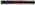 классКоровина В. Я.,Журавлев В. П.,Коровин В. И.Литература. 6 кл.: Учеб. В 2 ч. с прил. на электронном носителе (фонохрестоматия). — М.. Просвещение, 2021.Коровина В. Я., Коровин В. И., Журавлев В. П. Читаем, думаем, спорим...: Дидактические материалы: 6 кл. — М.:Просвещение, 2017.З. Беляева Н. В. Уроки литературы в 6 классе. Поурочные разработки: Кн. для учителя. М.:Просвещение, 2016.классКоровина В. Я.,Журавлев В. П.,Коровин В. И.Литература. 7 кл.: Учеб. В 2 ч. с прил. на электронном носителе (фонохрестоматия). — М.. Просвещение, 2021.Коровина В. Я., Коровин В. И., Журавлев В. П. Читаем, думаем, спорим...: Дидактические материалы: 7 кл. — М.: Просвещение, 2017.З. Беляева Н. В. Уроки литературы в 7 классе. Поурочные разработки: Кн. для учителя. М.:Просвещение, 2016.классКоровина В. Я.,Журавлев В. П.,Коровин В. И.Литература. 8 кл.: Учеб. В 2 ч. с прил. на электронном носителе (фонохрестоматия). — М.. Просвещение, 2021.Коровина В. Я., Коровин В. И., Журавлев В. П. Читаем, думаем, спорим...: Дидактические материалы: 8 кл. — М.:Просвещение, 2019.З. Беляева Н. В. Уроки литературы в 8 классе. Поурочные разработки: Кн. для учителя. М.:Просвещение, 2019.классКоровина В. Я.,Журавлев В. П.,Коровин В. И.Литература. 9 кл.: Учеб. В 2 ч. с прил. на электронном носителе (фонохрестоматия). — М.. Просвещение, 2021.Коровина В. Я., Коровин В. И., Журавлев В. П. Читаем, думаем, спорим...: Дидактические материалы: 9 кл. — М.:Просвещение, 2018.З. Беляева Н. В. Уроки литературы в 9 классе. Поурочные разработки: Кн. для учителя. М.:Просвещение, 2018ЦИФРОВЫЕ ОБРАЗОВАТЕЛЬНЫЕ РЕСУРСЫ И РЕСУРСЫ СЕТИ ИНТЕРНЕТРЭШ МЭШ№ п/пНаименование разделов и тем программыКоличество часовКоличество часовКоличество часовЭлектронные (цифровые) образовательные ресурсы№ п/пНаименование разделов и тем программыВсегоКонтрольные работыПрактические работыЭлектронные (цифровые) образовательные ресурсыРаздел 1. МифологияРаздел 1. МифологияРаздел 1. МифологияРаздел 1. МифологияРаздел 1. МифологияРаздел 1. Мифология1.1Мифы народов России и мира3Библиотека ЦОКhttps://m.edsoo.ru/7f413e80Итого по разделуИтого по разделу3Раздел 2. ФольклорРаздел 2. ФольклорРаздел 2. ФольклорРаздел 2. ФольклорРаздел 2. ФольклорРаздел 2. Фольклор2.1Малые жанры: пословицы, поговорки, загадки2Библиотека ЦОКhttps://m.edsoo.ru/7f413e802.2Сказки народов России и народов мира5Библиотека ЦОКhttps://m.edsoo.ru/7f413e80Итого по разделуИтого по разделу7Раздел 3. Литература первой половины XIX векаРаздел 3. Литература первой половины XIX векаРаздел 3. Литература первой половины XIX векаРаздел 3. Литература первой половины XIX векаРаздел 3. Литература первой половины XIX векаРаздел 3. Литература первой половины XIX века3.1И. А. Крылов. Басни (три по выбору).«Волк на псарне», «Листы и Корни»,«Свинья под Дубом», «Квартет», «Осёл и Соловей», «Ворона и Лисица»4Библиотека ЦОКhttps://m.edsoo.ru/7f413e803.2А. С. Пушкин. Стихотворения (не менее трёх). «Зимнее утро», «Зимний вечер»,«Няне» и др. «Сказка о мёртвой царевнеи о семи богатырях».6Библиотека ЦОКhttps://m.edsoo.ru/7f413e803.3М. Ю. Лермонтов. Стихотворение«Бородино»2Библиотека ЦОКhttps://m.edsoo.ru/7f413e803.4Н. В. Гоголь. Повесть «Ночь перед Рождеством»2Библиотека ЦОКhttps://m.edsoo.ru/7f413e80Итого по разделуИтого по разделу14Раздел 4. Литература второй половины XIX векаРаздел 4. Литература второй половины XIX векаРаздел 4. Литература второй половины XIX векаРаздел 4. Литература второй половины XIX векаРаздел 4. Литература второй половины XIX векаРаздел 4. Литература второй половины XIX века4.1И. С. Тургенев. Рассказ «Муму»5Библиотека ЦОКhttps://m.edsoo.ru/7f413e804.2Н. А. Некрасов. Стихотворения (не менее двух). «Крестьянские дети». «Школьник» и др.. Поэма «Мороз, Красный нос»(фрагмент)3Библиотека ЦОКhttps://m.edsoo.ru/7f413e804.3Л. Н. Толстой. Рассказ «Кавказский пленник»5Библиотека ЦОКhttps://m.edsoo.ru/7f413e80Итого по разделуИтого по разделу13Раздел 5. Литература XIX—ХХ вековРаздел 5. Литература XIX—ХХ вековРаздел 5. Литература XIX—ХХ вековРаздел 5. Литература XIX—ХХ вековРаздел 5. Литература XIX—ХХ вековРаздел 5. Литература XIX—ХХ веков5.1Стихотворения отечественных поэтов XIX—ХХ веков о родной природе и о связи человека с Родиной (не менее пяти). Например, стихотворения А. К. Толстого, Ф. И. Тютчева, А. А. Фета, И.А. Бунина, А. А. Блока, С. А. Есенина, Н.М. Рубцова, Ю. П. Кузнецова4Библиотека ЦОКhttps://m.edsoo.ru/7f413e805.2Юмористические рассказыотечественных писателей XIX—XX веков. А. П. Чехов (два рассказа по выбору).Например, «Лошадиная4Библиотека ЦОКhttps://m.edsoo.ru/7f413e80фамилия», «Мальчики», «Хирургия» и др. М.М.Зощенко (два рассказа повыбору). Например, «Галоша», «Лёля и Минька», «Ёлка», «Золотые слова»,«Встреча» и др.5.3Произведения отечественной литературы о природе и животных (не менее двух).Например, произведения А. И. Куприна,М. М. Пришвина, К. Г. Паустовского4Библиотека ЦОКhttps://m.edsoo.ru/7f413e805.4А. П. Платонов. Рассказы (один повыбору).Например, «Корова», «Никита» и др.2Библиотека ЦОКhttps://m.edsoo.ru/7f413e805.5В. П. Астафьев. Рассказ «Васюткино озеро»2Библиотека ЦОКhttps://m.edsoo.ru/7f413e80Итого по разделуИтого по разделу16Раздел 6. Литература XX—XXI вековРаздел 6. Литература XX—XXI вековРаздел 6. Литература XX—XXI вековРаздел 6. Литература XX—XXI вековРаздел 6. Литература XX—XXI вековРаздел 6. Литература XX—XXI веков6.1Произведения отечественной литературы на тему «Человек на войне» (не менее двух). Например, Л. А. Кассиль.«Дорогие мои мальчишки»; Ю. Я. Яковлев. «Девочки с Васильевского острова»; В. П. Катаев. «Сын полка»,К.М.Симонов. "Сын артиллериста" и др.3Библиотека ЦОКhttps://m.edsoo.ru/7f413e806.2Произведения отечественных писателей XIX–XXI веков на тему детства. (не менее двух), например, произведенияВ.Г.Короленко, В. П. Катаева, В. П.Крапивина, Ю.П. Казакова, А. Г.3Библиотека ЦОКhttps://m.edsoo.ru/7f413e80Алексина, В. П. Астафьева, В. К. Железникова, Ю.Я.Яковлева, Ю. И. Коваля, А. А. Гиваргизова, М. С.Аромштам, Н. Ю.Абгарян6.3Произведения приключенческого жанра отечественных писателей. (одно повыбору). Например, К. Булычёв«Девочка, с которой ничего не случится»,«Миллион приключений» и др. (главы по выбору)2Библиотека ЦОКhttps://m.edsoo.ru/7f413e806.4Литература народов РоссийскойФедерации. Стихотворения (одно по выбору). Например, Р. Г. Гамзатов.«Песня соловья»; М. Карим. «Эту песнюмать мне пела»1Библиотека ЦОКhttps://m.edsoo.ru/7f413e80Итого по разделуИтого по разделу9Раздел 7. Зарубежная литератураРаздел 7. Зарубежная литератураРаздел 7. Зарубежная литератураРаздел 7. Зарубежная литератураРаздел 7. Зарубежная литератураРаздел 7. Зарубежная литература7.1Х. К. Андерсен. Сказки (одна по выбору). Например, «Снежная королева»,«Соловей»2Библиотека ЦОКhttps://m.edsoo.ru/7f413e807.2Зарубежная сказочная проза. (одно произведение по выбору). Например, Л.Кэрролл. «Алиса в Стране Чудес» (главы); Дж.Р.Р.Толкин. «Хоббит, илиТуда и обратно» (главы) и др.2Библиотека ЦОКhttps://m.edsoo.ru/7f413e807.3Зарубежная проза о детях и подростках. (два произведения по выбору).Например, М. Твен. «Приключения Тома1Библиотека ЦОКhttps://m.edsoo.ru/7f413e80Сойера» (главы); Дж. Лондон. «Сказание о Кише»; Р. Брэдбери. Рассказы.Например, «Каникулы», «Звук бегущихног», «Зелёное утро» и др.7.4Зарубежная приключенческая проза. (два произведения по выбору). Например, Р. Л. Стивенсон. «Остров сокровищ»,«Чёрная стрела» (главы по выбору) и др.1Библиотека ЦОКhttps://m.edsoo.ru/7f413e807.5Зарубежная проза о животных. (одно-два произведения по выбору).Например, Э.Сетон-Томпсон. «Королевскаяаналостанка»; Дж. Даррелл. «Говорящий свёрток»; Дж. Лондон. «Белый Клык»; Дж. Р. Киплинг. «Маугли», «Рикки-Тикки-Тави» и др.2Библиотека ЦОКhttps://m.edsoo.ru/7f413e80Итого по разделуИтого по разделу8Развитие речиРазвитие речи8Библиотека ЦОКhttps://m.edsoo.ru/7f413e80Внеклассное чтениеВнеклассное чтение7Библиотека ЦОКhttps://m.edsoo.ru/7f413e80Итоговые контрольные работыИтоговые контрольные работы22Библиотека ЦОКhttps://m.edsoo.ru/7f413e80Резервное времяРезервное время15Библиотека ЦОКhttps://m.edsoo.ru/7f413e80ОБЩЕЕ КОЛИЧЕСТВО ЧАСОВ ПО ПРОГРАММЕОБЩЕЕ КОЛИЧЕСТВО ЧАСОВ ПО ПРОГРАММЕ10220№ п/пНаименование разделов и тем программыКоличество часовКоличество часовКоличество часовЭлектронные (цифровые) образовательные ресурсы№ п/пНаименование разделов и тем программыВсегоКонтрольные работыПрактические работыЭлектронные (цифровые) образовательные ресурсыРаздел 1. Античная литератураРаздел 1. Античная литератураРаздел 1. Античная литератураРаздел 1. Античная литератураРаздел 1. Античная литератураРаздел 1. Античная литература1.1Гомер. Поэмы «Илиада»,«Одиссея» (фрагменты)2Библиотека ЦОКhttps://m.edsoo.ru/7f41542eИтого по разделуИтого по разделу2Раздел 2. ФольклорРаздел 2. ФольклорРаздел 2. ФольклорРаздел 2. ФольклорРаздел 2. ФольклорРаздел 2. Фольклор2.1Былины (не менее двух). Например,«Илья Муромец и Соловей-разбойник»,«Садко»4Библиотека ЦОКhttps://m.edsoo.ru/7f41542e2.2Народные песни и баллады народов России и мира. (не менее трёх песен и одной баллады), «Песнь о Роланде»(фрагменты), «Песнь о Нибелунгах»(фрагменты), баллада «Аника-воин» и др.3Библиотека ЦОКhttps://m.edsoo.ru/7f41542eИтого по разделуИтого по разделу7Раздел 3. Древнерусская литератураРаздел 3. Древнерусская литератураРаздел 3. Древнерусская литератураРаздел 3. Древнерусская литератураРаздел 3. Древнерусская литератураРаздел 3. Древнерусская литература3.1«Повесть временных лет» (не менее одного фрагмента). Например, «Сказание о белгородском киселе», «Сказание о походе князя Олега на Царьград»,«Предание о смерти князя Олега»2Библиотека ЦОКhttps://m.edsoo.ru/7f41542eИтого по разделуИтого по разделу2Раздел 4. Литература первой половины XIX векаРаздел 4. Литература первой половины XIX векаРаздел 4. Литература первой половины XIX векаРаздел 4. Литература первой половины XIX векаРаздел 4. Литература первой половины XIX векаРаздел 4. Литература первой половины XIX века4.1А. С. Пушкин. Стихотворения (не менее трёх). «Песнь о вещем Олеге», «Зимняя дорога», «Узник», «Туча» и др. Роман«Дубровский»8Библиотека ЦОКhttps://m.edsoo.ru/7f41542e4.2М. Ю. Лермонтов. Стихотворения (не менее трёх). «Три пальмы», «Листок»,«Утёс» и др.3Библиотека ЦОКhttps://m.edsoo.ru/7f41542e4.3А. В. Кольцов. Стихотворения не менее двух). «Косарь», «Соловей и др.2Библиотека ЦОКhttps://m.edsoo.ru/7f41542eИтого по разделуИтого по разделу13Раздел 5. Литература второй половины XIX векаРаздел 5. Литература второй половины XIX векаРаздел 5. Литература второй половины XIX векаРаздел 5. Литература второй половины XIX векаРаздел 5. Литература второй половины XIX векаРаздел 5. Литература второй половины XIX века5.1Ф. И. Тютчев. Стихотворения (не менее двух). «Есть в осени первоначальной…»,«С поляны коршун поднялся…»2Библиотека ЦОКhttps://m.edsoo.ru/7f41542e5.2А. А. Фет. Стихотворения (не менее двух). «Учись у них — у дуба, уберёзы…», «Я пришёл к тебе сприветом…»2Библиотека ЦОКhttps://m.edsoo.ru/7f41542e5.3И. С. Тургенев. Рассказ «Бежин луг»2Библиотека ЦОКhttps://m.edsoo.ru/7f41542e5.4Н. С. Лесков. Сказ «Левша»3Библиотека ЦОКhttps://m.edsoo.ru/7f41542e5.5Л. Н. Толстой. Повесть «Детство» (главы)2Библиотека ЦОКhttps://m.edsoo.ru/7f41542e5.6А. П. Чехов. Рассказы (три по выбору). Например, «Толстый и тонкий»,«Хамелеон», «Смерть чиновника» и др.3Библиотека ЦОКhttps://m.edsoo.ru/7f41542e5.7А. И. Куприн. Рассказ «Чудесный доктор»2Библиотека ЦОКhttps://m.edsoo.ru/7f41542eИтого по разделуИтого по разделу16Раздел 6. Литература ХХ векаРаздел 6. Литература ХХ векаРаздел 6. Литература ХХ векаРаздел 6. Литература ХХ векаРаздел 6. Литература ХХ векаРаздел 6. Литература ХХ века6.1Стихотворения отечественных поэтов начала ХХ века. (не менеедвух).Например, стихотворения С. А.Есенина, В. В. Маяковского, А. А. Блока и др.3Библиотека ЦОКhttps://m.edsoo.ru/7f41542e6.2Стихотворения отечественных поэтов XX века. (не менее четырёх стихотворений двух поэтов), Например, стихотворения О. Ф. Берггольц, В. С. Высоцкого, Е. А. Евтушенко, А. С. Кушнера, Ю. Д. Левитанского, Ю. П. Мориц, Б. Ш.Окуджавы, Д. С. Самойлова3Библиотека ЦОКhttps://m.edsoo.ru/7f41542e6.3Проза отечественных писателей конца XX— начала XXI века, в том числе о Великой Отечественной войне. (два произведения по выбору), Например, Б. Л. Васильев. «Экспонат №»; Б. П. Екимов.«Ночь исцеления»; А. В. Жвалевский и Е. Б. Пастернак. «Правдивая история Деда Мороза» (глава «Очень страшный 1942Новый год» и др.)2Библиотека ЦОКhttps://m.edsoo.ru/7f41542e6.4В. Г. Распутин. Рассказ «Уроки французского»2Библиотека ЦОКhttps://m.edsoo.ru/7f41542e6.5Произведения отечественных писателей на тему взросления человека. (не менее двух), Например, Р. П. Погодин.«Кирпичные острова»; Р. И. Фраерман.«Дикая собака Динго, или Повесть о первой любви»; Ю. И. Коваль. «Самая лёгкая лодка в мире» и др.3Библиотека ЦОКhttps://m.edsoo.ru/7f41542e6.6Произведения современныхотечественных писателей-фантастов. (не менее двух).Например, А. В. Жвалевский и Е. Б. Пастернак. «Время всегдахорошее»; В. В. Ледерман. «Календарьма(й)я» и др.4Библиотека ЦОКhttps://m.edsoo.ru/7f41542e6.7Литература народов РоссийскойФедерации. Стихотворения (два по выбору).Например, М. Карим.«Бессмертие» (фрагменты); Г. Тукай.«Родная деревня», «Книга»; К. Кулиев.«Когда на меня навалилась беда…»,«Каким бы малым ни был мой народ…»,«Что б ни делалось на свете…»2Библиотека ЦОКhttps://m.edsoo.ru/7f41542eИтого по разделуИтого по разделу19Раздел 7. Зарубежная литератураРаздел 7. Зарубежная литератураРаздел 7. Зарубежная литератураРаздел 7. Зарубежная литератураРаздел 7. Зарубежная литератураРаздел 7. Зарубежная литература7.1Д. Дефо. «Робинзон Крузо» (главы по выбору)2Библиотека ЦОКhttps://m.edsoo.ru/7f41542e7.2Дж. Свифт. «Путешествия Гулливера» (главы по выбору)2Библиотека ЦОКhttps://m.edsoo.ru/7f41542e7.3Произведения зарубежных писателей на тему взросления человека. (не менеедвух).Например, Ж. Верн. «Дети капитана Гранта» (главы по выбору); Х. Ли. «Убитьпересмешника» (главы по выбору) и др.4Библиотека ЦОКhttps://m.edsoo.ru/7f41542e7.4Произведения современных зарубежных писателей-фантастов. (не менеедвух).Например, Дж. К. Роулинг. «Гарри Поттер» (главы по выбору), Д. У. Джонс.«Дом с характером» и др.3Библиотека ЦОКhttps://m.edsoo.ru/7f41542eИтого по разделуИтого по разделу11Развитие речиРазвитие речи8Библиотека ЦОКhttps://m.edsoo.ru/7f41542eВнеклассное чтениеВнеклассное чтение7Библиотека ЦОКhttps://m.edsoo.ru/7f41542eИтоговые контрольные работыИтоговые контрольные работы22Библиотека ЦОКhttps://m.edsoo.ru/7f41542eРезервное времяРезервное время15Библиотека ЦОКhttps://m.edsoo.ru/7f41542eОБЩЕЕ КОЛИЧЕСТВО ЧАСОВ ПО ПРОГРАММЕОБЩЕЕ КОЛИЧЕСТВО ЧАСОВ ПО ПРОГРАММЕ10220№ п/пНаименование разделов и тем программыКоличество часовКоличество часовКоличество часовЭлектронные (цифровые) образовательные ресурсы№ п/пНаименование разделов и тем программыВсегоКонтрольные работыПрактические работыЭлектронные (цифровые) образовательные ресурсыРаздел 1. Древнерусская литератураРаздел 1. Древнерусская литератураРаздел 1. Древнерусская литератураРаздел 1. Древнерусская литератураРаздел 1. Древнерусская литератураРаздел 1. Древнерусская литература1.1Древнерусские повести. (одна повесть по выбору). Например, «Поучение»Владимира Мономаха (в сокращении)1Библиотека ЦОКhttps://m.edsoo.ru/7f41727eИтого по разделуИтого по разделу1Раздел 2. Литература первой половины XIX векаРаздел 2. Литература первой половины XIX векаРаздел 2. Литература первой половины XIX векаРаздел 2. Литература первой половины XIX векаРаздел 2. Литература первой половины XIX векаРаздел 2. Литература первой половины XIX века2.1А. С. Пушкин. Стихотворения (не менее четырёх).Например, «Во глубинесибирских руд…», «19 октября» («Роняет лес багряный свой убор…»),«И. И. Пущину», «На холмах Грузии лежит ночная мгла…» и др. «ПовестиБелкина» («Станционный смотритель» идр.). Поэма «Полтава» (фрагмент)6Библиотека ЦОКhttps://m.edsoo.ru/7f41727e2.2М. Ю. Лермонтов. Стихотворения (не менее четырёх). Например, «Узник»,«Парус», «Тучи», «Желанье» («Отворите мне темницу…»), «Когда волнуетсяжелтеющая нива…», «Ангел»,«Молитва» («В минуту жизни трудную…») и др. «Песня про царя Ивана Васильевича, молодого4Библиотека ЦОКhttps://m.edsoo.ru/7f41727eопричника и удалого купца Калашникова»2.3Н. В. Гоголь. Повесть «Тарас Бульба»3Библиотека ЦОКhttps://m.edsoo.ru/7f41727eИтого по разделуИтого по разделу13Раздел 3. Литература второй половины XIX векаРаздел 3. Литература второй половины XIX векаРаздел 3. Литература второй половины XIX векаРаздел 3. Литература второй половины XIX векаРаздел 3. Литература второй половины XIX векаРаздел 3. Литература второй половины XIX века3.1И. С. Тургенев. Рассказы из цикла«Записки охотника» (два повыбору).Например, «Бирюк», «Хорь и Калиныч» и др. Стихотворения в прозе. Например, «Русский язык», «Воробей» идр.3Библиотека ЦОКhttps://m.edsoo.ru/7f41727e3.2Л. Н. Толстой. Рассказ «После бала»3Библиотека ЦОКhttps://m.edsoo.ru/7f41727e3.3Н. А. Некрасов. Стихотворения (не менее двух). Например, «Железная дорога», «Размышления у парадногоподъезда» и др.2Библиотека ЦОКhttps://m.edsoo.ru/7f41727e3.4Поэзия второй половины XIX века. Ф. И. Тютчев, А. А. Фет, А. К. Толстой и др.(не менее двух стихотворений повыбору)1Библиотека ЦОКhttps://m.edsoo.ru/7f41727e3.5М. Е. Салтыков-Щедрин. Сказки (две по выбору).Например, «Повесть о том, как один мужик двух генералов прокормил»,«Дикий помещик», «Премудрыйпискарь» и др.2Библиотека ЦОКhttps://m.edsoo.ru/7f41727e3.6Произведения отечественных изарубежных писателей на историческую тему. (не менее двух). Например, произведения А. К. Толстого, Р.Сабатини, Ф. Купера2Библиотека ЦОКhttps://m.edsoo.ru/7f41727eИтого по разделуИтого по разделу13Раздел 4. Литература конца XIX — начала XX векаРаздел 4. Литература конца XIX — начала XX векаРаздел 4. Литература конца XIX — начала XX векаРаздел 4. Литература конца XIX — начала XX векаРаздел 4. Литература конца XIX — начала XX векаРаздел 4. Литература конца XIX — начала XX века4.1А. П. Чехов. Рассказы (один по выбору).Например, «Тоска», «Злоумышленник» и др.1Библиотека ЦОКhttps://m.edsoo.ru/7f41727e4.2М. Горький. Ранние рассказы (одно произведение по выбору). Например,«Старуха Изергиль» (легенда о Данко),«Челкаш» и др.2Библиотека ЦОКhttps://m.edsoo.ru/7f41727e4.3Сатирические произведения отечественной и зарубежнойлитературы. (не менее двух).Например, М. М. Зощенко, А.Т.Аверченко, Н.Тэффи, О. Генри, Я. Гашека2Библиотека ЦОКhttps://m.edsoo.ru/7f41727eИтого по разделуИтого по разделу5Раздел 5. Литература первой половины XX векаРаздел 5. Литература первой половины XX векаРаздел 5. Литература первой половины XX векаРаздел 5. Литература первой половины XX векаРаздел 5. Литература первой половины XX векаРаздел 5. Литература первой половины XX века5.1А. С. Грин. Повести и рассказы (одно произведение по выбору). Например,«Алые паруса», «Зелёная лампа» и др.2Библиотека ЦОКhttps://m.edsoo.ru/7f41727e5.2Отечественная поэзия первой половины XX века. Стихотворения на тему мечтыи реальности (два-три по1Библиотека ЦОКhttps://m.edsoo.ru/7f41727eвыбору).Например, стихотворения А. А.Блока, Н. С. Гумилёва, М. И. Цветаевой и др.5.3В. В. Маяковский. Стихотворения (одно по выбору). Например, «Необычайное приключение, бывшее с ВладимиромМаяковским летом на даче», «Хорошееотношение к лошадям» и др.2Библиотека ЦОКhttps://m.edsoo.ru/7f41727e5.4М.А. Шолохов. «Донские рассказы» (один по выбору).Например, «Родинка»,«Чужая кровь» и др.1Библиотека ЦОКhttps://m.edsoo.ru/7f41727e5.5А. П. Платонов. Рассказы (один по выбору). Например, «Юшка»,«Неизвестный цветок» и др.1Библиотека ЦОКhttps://m.edsoo.ru/7f41727eИтого по разделуИтого по разделу7Раздел 6. Литература второй половины XX векаРаздел 6. Литература второй половины XX векаРаздел 6. Литература второй половины XX векаРаздел 6. Литература второй половины XX векаРаздел 6. Литература второй половины XX векаРаздел 6. Литература второй половины XX века6.1В. М. Шукшин. Рассказы (один повыбору). Например, «Чудик», «Стенька Разин», «Критики» и др.1Библиотека ЦОКhttps://m.edsoo.ru/7f41727e6.2Стихотворения отечественных поэтов XX—XXI веков. (не менее четырёх стихотворений двух поэтов): например, стихотворения М. И. Цветаевой, Е. А. Евтушенко, Б. А. Ахмадулиной, Ю. Д.Левитанского и др.2Библиотека ЦОКhttps://m.edsoo.ru/7f41727e6.3Произведения отечественных прозаиков второй половины XX — начала XXIвека. (не менее двух).Например,2Библиотека ЦОКhttps://m.edsoo.ru/7f41727eпроизведения Ф. А. Абрамова, В. П. Астафьева, В. И. Белова, Ф. А.Искандера и др.6.4Тема взаимоотношения поколений, становления человека, выбора им жизненного пути. (не менее двух произведений современныхотечественных и зарубежныхписателей). Например, Л. Л. Волкова«Всем выйти из кадра», Т. В. Михеева.«Лёгкие горы», У. Старк «Умеешь ли ты свистеть, Йоханна?» и др.2Библиотека ЦОКhttps://m.edsoo.ru/7f41727eИтого по разделуИтого по разделу7Раздел 7. Зарубежная литератураРаздел 7. Зарубежная литератураРаздел 7. Зарубежная литератураРаздел 7. Зарубежная литератураРаздел 7. Зарубежная литератураРаздел 7. Зарубежная литература7.1М. де Сервантес Сааведра. Роман«Хитроумный идальго Дон Кихот Ламанчский» (главы по выбору).2Библиотека ЦОКhttps://m.edsoo.ru/7f41727e7.2Зарубежная новеллистика. (одно-два произведения по выбору). Например, П. Мериме.«Маттео Фальконе»; О. Генри.«Дары волхвов», «Последний лист».2Библиотека ЦОКhttps://m.edsoo.ru/7f41727e7.3А. де Сент Экзюпери. Повесть-сказка«Маленький принц»3Библиотека ЦОКhttps://m.edsoo.ru/7f41727eИтого по разделуИтого по разделу7Развитие речиРазвитие речи5Библиотека ЦОКhttps://m.edsoo.ru/7f41727eВнеклассное чтение2Библиотека ЦОКhttps://m.edsoo.ru/7f41727eИтоговые контрольные работы22Библиотека ЦОКhttps://m.edsoo.ru/7f41727eРезервное время6Библиотека ЦОКhttps://m.edsoo.ru/7f41727eОБЩЕЕ КОЛИЧЕСТВО ЧАСОВ ПО ПРОГРАММЕ6820№ п/пНаименование разделов и тем программыКоличество часовКоличество часовКоличество часовЭлектронные (цифровые) образовательные ресурсы№ п/пНаименование разделов и тем программыВсегоКонтрольные работыПрактические работыЭлектронные (цифровые) образовательные ресурсыРаздел 1. Древнерусская литератураРаздел 1. Древнерусская литератураРаздел 1. Древнерусская литератураРаздел 1. Древнерусская литератураРаздел 1. Древнерусская литератураРаздел 1. Древнерусская литература1.1Житийная литература (однопроизведение по выбору). Например,«Житие Сергия Радонежского», «Житие протопопа Аввакума, им самим написанное»2Библиотека ЦОКhttps://m.edsoo.ru/7f4196beИтого по разделуИтого по разделу2Раздел 2. Литература XVIII векаРаздел 2. Литература XVIII векаРаздел 2. Литература XVIII векаРаздел 2. Литература XVIII векаРаздел 2. Литература XVIII векаРаздел 2. Литература XVIII века2.1Д. И. Фонвизин. Комедия «Недоросль»3Библиотека ЦОКhttps://m.edsoo.ru/7f4196beИтого по разделуИтого по разделу3Раздел 3. Литература первой половины XIX векаРаздел 3. Литература первой половины XIX векаРаздел 3. Литература первой половины XIX векаРаздел 3. Литература первой половины XIX векаРаздел 3. Литература первой половины XIX векаРаздел 3. Литература первой половины XIX века3.1А. С. Пушкин. Стихотворения (не менее двух). Например, «К Чаадаеву», «Анчар» и др. «Маленькие трагедии» (одна пьеса по выбору). Например,«Моцарт и Сальери», «Каменный гость». Роман«Капитанская дочка»8Библиотека ЦОКhttps://m.edsoo.ru/7f4196be3.2М. Ю. Лермонтов. Стихотворения (не менее двух).Например, «Я не хочу, чтоб свет узнал…», «Из-под таинственной,5Библиотека ЦОКhttps://m.edsoo.ru/7f4196beхолодной полумаски…», «Нищий» и др. Поэма «Мцыри»3.3Н. В. Гоголь. Повесть «Шинель», Комедия «Ревизор»6Библиотека ЦОКhttps://m.edsoo.ru/7f4196beИтого по разделуИтого по разделу19Раздел 4. Литература второй половины XIX векаРаздел 4. Литература второй половины XIX векаРаздел 4. Литература второй половины XIX векаРаздел 4. Литература второй половины XIX векаРаздел 4. Литература второй половины XIX векаРаздел 4. Литература второй половины XIX века4.1И. С. Тургенев. Повести (одна повыбору). Например, «Ася»,«Первая любовь»2Библиотека ЦОКhttps://m.edsoo.ru/7f4196be4.2Ф. М. Достоевский. «Бедные люди»,«Белые ночи» (одно произведение по выбору)2Библиотека ЦОКhttps://m.edsoo.ru/7f4196be4.3Л. Н. Толстой. Повести и рассказы (одно произведение по выбору). Например,«Отрочество» (главы)2Библиотека ЦОКhttps://m.edsoo.ru/7f4196beИтого по разделуИтого по разделу6Раздел 5. Литература первой половины XX векаРаздел 5. Литература первой половины XX векаРаздел 5. Литература первой половины XX векаРаздел 5. Литература первой половины XX векаРаздел 5. Литература первой половины XX векаРаздел 5. Литература первой половины XX века5.1Произведения писателей русского зарубежья (не менее двух повыбору).Например, произведения И. С. Шмелёва, М. А. Осоргина, В. В.Набокова, Н. Тэффи, А. Т. Аверченко идр.2Библиотека ЦОКhttps://m.edsoo.ru/7f4196be5.2Поэзия первой половины ХХ века (не менее трёх стихотворений на тему«Человек и эпоха».Например,стихотворения В. В. Маяковского, М. И.1Библиотека ЦОКhttps://m.edsoo.ru/7f4196beЦветаевой, О. Э. Мандельштама, Б. Л. Пастернака и др.5.3М. А. Булгаков (одна повесть по выбору). Например, «Собачье сердце» и др.3Библиотека ЦОКhttps://m.edsoo.ru/7f4196beИтого по разделуИтого по разделу6Раздел 6. Литература второй половины XX векаРаздел 6. Литература второй половины XX векаРаздел 6. Литература второй половины XX векаРаздел 6. Литература второй половины XX векаРаздел 6. Литература второй половины XX векаРаздел 6. Литература второй половины XX века6.1А. Т. Твардовский. Поэма «ВасилийТёркин» (главы «Переправа», «Гармонь»,«Два солдата», «Поединок» и др.)3Библиотека ЦОКhttps://m.edsoo.ru/7f4196be6.2А.Н. Толстой. Рассказ «Русский характер»1Библиотека ЦОКhttps://m.edsoo.ru/7f4196be6.3М. А. Шолохов. Рассказ «Судьба человека»2Библиотека ЦОКhttps://m.edsoo.ru/7f4196be6.4А. И. Солженицын. Рассказ «Матрёнин двор»2Библиотека ЦОКhttps://m.edsoo.ru/7f4196be6.5Произведения отечественных прозаиков второй половины XX—XXI века (не менее двух).Например, произведения Е. И. Носова, А. Н. и Б. Н. Стругацких, В. Ф.Тендрякова, Б. П. Екимова и др.2Библиотека ЦОКhttps://m.edsoo.ru/7f4196be6.6Произведения отечественных изарубежных прозаиков второй половины XX—XXI века (не менее двухпроизведений на тему «Человек в ситуации нравственноговыбора»).Например, произведения В. П.Астафьева, Ю. В. Бондарева, Н. С.2Библиотека ЦОКhttps://m.edsoo.ru/7f4196beДашевской, Дж. Сэлинджера, К. Патерсон, Б. Кауфман и др.)6.7Поэзия второй половины XX — начала XXI века (не менее трёхстихотворений).Например,стихотворения Н. А. Заболоцкого, М. А. Светлова, М.В.Исаковского, К. М. Симонова, Р. Г. Гамзатова, Б. Ш.Окуджавы, В. С. Высоцкого,А.А.Вознесенского, Е.А.Евтушенко,Р.И.Рождественского, И. А. Бродского, А.С.Кушнера и др.1Библиотека ЦОКhttps://m.edsoo.ru/7f4196beИтого по разделуИтого по разделу13Раздел 7. Зарубежная литератураРаздел 7. Зарубежная литератураРаздел 7. Зарубежная литератураРаздел 7. Зарубежная литератураРаздел 7. Зарубежная литератураРаздел 7. Зарубежная литература7.1У. Шекспир. Сонеты (один-два повыбору). Например, № 66 «Измучасьвсем, я умереть хочу…», № 130 «Её глаза на звёзды не похожи…» и др. Трагедия«Ромео и Джульетта» (фрагменты повыбору).3Библиотека ЦОКhttps://m.edsoo.ru/7f4196be7.2Ж.Б. Мольер. Комедия «Мещанин во дворянстве» (фрагменты по выбору)2Библиотека ЦОКhttps://m.edsoo.ru/7f4196beИтого по разделуИтого по разделу5Развитие речиРазвитие речи5Библиотека ЦОКhttps://m.edsoo.ru/7f4196beВнеклассное чтениеВнеклассное чтение2Библиотека ЦОКhttps://m.edsoo.ru/7f4196beИтоговые контрольные работы22Библиотека ЦОКhttps://m.edsoo.ru/7f4196beРезервное время5Библиотека ЦОКhttps://m.edsoo.ru/7f4196beОБЩЕЕ КОЛИЧЕСТВО ЧАСОВ ПО ПРОГРАММЕ6820№ п/пНаименование разделов и тем программыКоличество часовКоличество часовКоличество часовЭлектронные (цифровые) образовательные ресурсы№ п/пНаименование разделов и тем программыВсегоКонтрольные работыПрактические работыЭлектронные (цифровые) образовательные ресурсыРаздел 1. Древнерусская литератураРаздел 1. Древнерусская литератураРаздел 1. Древнерусская литератураРаздел 1. Древнерусская литератураРаздел 1. Древнерусская литератураРаздел 1. Древнерусская литература1.1«Слово о полку Игореве»3Библиотека ЦОКhttps://m.edsoo.ru/7f41b720Итого по разделуИтого по разделу3Раздел 2. Литература XVIII векаРаздел 2. Литература XVIII векаРаздел 2. Литература XVIII векаРаздел 2. Литература XVIII векаРаздел 2. Литература XVIII векаРаздел 2. Литература XVIII века2.1М. В. Ломоносов. «Ода на деньвосшествия на Всероссийский престол Ея Величества Государыни Императрицы Елисаветы Петровны 1747 года» и другие стихотворения (по выбору)2Библиотека ЦОКhttps://m.edsoo.ru/7f41b7202.2Г. Р. Державин. Стихотворения (два повыбору).Например, «Властителям и судиям», «Памятник» и др.2Библиотека ЦОКhttps://m.edsoo.ru/7f41b7202.3Н. М. Карамзин. Повесть «Бедная Лиза»2Библиотека ЦОКhttps://m.edsoo.ru/7f41b720Итого по разделуИтого по разделу6Раздел 3. Литература первой половины XIX векаРаздел 3. Литература первой половины XIX векаРаздел 3. Литература первой половины XIX векаРаздел 3. Литература первой половины XIX векаРаздел 3. Литература первой половины XIX векаРаздел 3. Литература первой половины XIX века3.1В. А. Жуковский. Баллады, элегии. (одна- две по выбору). Например, «Светлана»,«Невыразимое», «Море» и др.3Библиотека ЦОКhttps://m.edsoo.ru/7f41b7203.2А. С. Грибоедов. Комедия «Горе от ума»8Библиотека ЦОКhttps://m.edsoo.ru/7f41b7203.3Поэзия пушкинской эпохи. К. Н. Батюшков, А. А. Дельвиг, Н.М.Языков, Е. А. Баратынский (не менее трёх стихотворений по выбору)2Библиотека ЦОКhttps://m.edsoo.ru/7f41b7203.4А. С. Пушкин. Стихотворения.Например,«Бесы», «Брожу ли я вдоль улиц шумных…», «...Вновь я посетил…», «Из Пиндемонти», «К морю», «К***» («Япомню чудное мгновенье…»),«Мадонна», «Осень» (отрывок), «Отцы- пустынники и жёны непорочны…»,«Пора, мой друг, пора! Покоя сердцепросит…», «Поэт», «Пророк», «Свободы сеятель пустынный…», «Элегия» («Безумных лет угасшее веселье…»), «Я вас любил: любовь ещё, быть может…»,«Я памятник себе воздвиг нерукотворный…» и др. Поэма «Медный всадник». Роман в стихах «ЕвгенийОнегин»15Библиотека ЦОКhttps://m.edsoo.ru/7f41b7203.5М. Ю. Лермонтов.Стихотворения.Например, «Выхожу один я на дорогу…», «Дума», «И скучно и грустно», «Как часто, пёстрою толпоюокружён…», «Молитва» («Я, Матерь Божия, ныне с молитвою…»), «Нет, нетебя так пылко я люблю…», «Нет, я не11Библиотека ЦОКhttps://m.edsoo.ru/7f41b720Байрон, я другой…», «Поэт» («Отделкой золотой блистает мой кинжал…»),«Пророк», «Родина», «Смерть Поэта»,«Сон» («В полдневный жар в долине Дагестана…»), «Я жить хочу, хочу печали…» и др. Роман «Герой нашеговремени»3.6Н. В. Гоголь. Поэма «Мёртвые души»8Библиотека ЦОКhttps://m.edsoo.ru/7f41b7203.7Отечественная проза первой половины XIX в. (одно произведение повыбору).Например, «Лафертовская маковница» Антония Погорельского,«Часы и зеркало» А. А. Бестужева-Марлинского, «Кто виноват?» (главы по выбору) А. И. Герцена и др.2Библиотека ЦОКhttps://m.edsoo.ru/7f41b720Итого по разделуИтого по разделу49Раздел 4. Зарубежная литератураРаздел 4. Зарубежная литератураРаздел 4. Зарубежная литератураРаздел 4. Зарубежная литератураРаздел 4. Зарубежная литератураРаздел 4. Зарубежная литература4.1Данте. «Божественная комедия» (не менее двух фрагментов по выбору)2Библиотека ЦОКhttps://m.edsoo.ru/7f41b7204.2У. Шекспир. Трагедия «Гамлет» (фрагменты по выбору)2Библиотека ЦОКhttps://m.edsoo.ru/7f41b7204.3И.В. Гёте. Трагедия «Фауст» (не менее двух фрагментов по выбору).2Библиотека ЦОКhttps://m.edsoo.ru/7f41b7204.4Дж. Г. Байрон. Стихотворения (одно по выбору). Например, «Душа моя мрачна. Скорей, певец, скорей!..», «ПрощаниеНаполеона» и др. Поэма «Паломничество2Библиотека ЦОКhttps://m.edsoo.ru/7f41b720Чайльд-Гарольда» (не менее одного фрагмент по выбору)4.5Зарубежная проза первой половины XIX в. (одно произведение по выбору).Например, произведения Э. Т. А.Гофмана, В. Гюго, В. Скотта и др.3Библиотека ЦОКhttps://m.edsoo.ru/7f41b720Итого по разделуИтого по разделу11Развитие речиРазвитие речи11Библиотека ЦОКhttps://m.edsoo.ru/7f41b720Внеклассное чтениеВнеклассное чтение4Библиотека ЦОКhttps://m.edsoo.ru/7f41b720Итоговые контрольные работыИтоговые контрольные работы44Библиотека ЦОКhttps://m.edsoo.ru/7f41b720Резервное времяРезервное время14Библиотека ЦОКhttps://m.edsoo.ru/7f41b720ОБЩЕЕ КОЛИЧЕСТВО ЧАСОВ ПО ПРОГРАММЕОБЩЕЕ КОЛИЧЕСТВО ЧАСОВ ПО ПРОГРАММЕ10240№ п/пТема урокаКоличество часовКоличество часовКоличество часовДатаизученияЭлектронные цифровые образовательные ресурсы№ п/пТема урокаВсегоКонтрольные работыПрактические работыДатаизученияЭлектронные цифровые образовательные ресурсы1Развитие речи. Книга в жизни человека1Библиотека ЦОКhttps://m.edsoo.ru/8a19572a2Легенды и мифы Древней Греции. Понятие о мифе1Библиотека ЦОКhttps://m.edsoo.ru/8a1958383Подвиги Геракла: «Скотный двор царя Авгия»1Библиотека ЦОКhttps://m.edsoo.ru/8a1959464«Яблоки Гесперид» и другие подвиги Геракла1Библиотека ЦОКhttps://m.edsoo.ru/8a195a5e5Внеклассное чтение. Мифы народов России и мира.Переложение мифов разными авторами. Геродот. «Легенда обАрионе»1Библиотека ЦОКhttps://m.edsoo.ru/8a195c026Фольклор. Малые жанры:пословицы, поговорки, загадки1Библиотека ЦОКhttps://m.edsoo.ru/8a195d1a7Колыбельные песни, пестушки, приговорки, скороговорки1Библиотека ЦОКhttps://m.edsoo.ru/8a195e288Сказки народов России инародов мира. Сказки о животных, волшебные, бытовые1Библиотека ЦОКhttps://m.edsoo.ru/8a1960629Русские народные сказки. Животные-помощники и чудесные противники в сказке"Царевна-лягушка"1Библиотека ЦОКhttps://m.edsoo.ru/8a19617010Главные герои волшебных сказок Василиса Премудрая иИван-царевич1Библиотека ЦОКhttps://m.edsoo.ru/8a19629c11Поэзия волшебной сказки1Библиотека ЦОКhttps://m.edsoo.ru/8a19641812Сказки о животных «Журавль и цапля». Бытовые сказки«Солдатская шинель»1Библиотека ЦОКhttps://m.edsoo.ru/8a19658a13Резервный урок. Духовно-нравственный опыт народных сказок. Итоговый урок1Библиотека ЦОКhttps://m.edsoo.ru/8a19671a14Резервный урок. Роды и жанры литературы и их основныепризнаки1Библиотека ЦОКhttps://m.edsoo.ru/8a19685a15Внеклассное чтение. Жанр баснив мировой литературе. Эзоп, Лафонтен1Библиотека ЦОКhttps://m.edsoo.ru/8a196a9e16Внеклассное чтение. Русские баснописцы XVIII века. А. П. Сумароков «Кокушка». И. И.Дмитриев «Муха».1Библиотека ЦОКhttps://m.edsoo.ru/8a196bfc17И. А. Крылов - великий русский баснописец. Басни (три повыбору). «Волк на псарне»,«Листы и Корни», «Свинья под1Библиотека ЦОКhttps://m.edsoo.ru/8a196daaДубом», «Квартет», «Осёл и Соловей», «Ворона и Лисица»18И. А. Крылов. Историческая основа басен. Героипроизведения, их речь. "Волк напсарне"1Библиотека ЦОКhttps://m.edsoo.ru/8a196ed619И. А. Крылов. Аллегория в басне. Нравственные урокипроизведений «Листы и Корни»,«Свинья под Дубом»1Библиотека ЦОКhttps://m.edsoo.ru/8a196fee20И. А. Крылов. Художественные средства изображения в баснях.Эзопов язык1Библиотека ЦОКhttps://m.edsoo.ru/8a1970fc21А. С. Пушкин. Образы русской природы в произведениях поэта (не менее трёх). «Зимнее утро»,«Зимний вечер», «Няне» и др.1Библиотека ЦОКhttps://m.edsoo.ru/8a19720a22А. С. Пушкин. Лирический герой в стихотворениях поэта. Образняни.1Библиотека ЦОКhttps://m.edsoo.ru/8a19735423А. С. Пушкин. «Сказка о мёртвой царевне и о семибогатырях». Сюжет сказки1Библиотека ЦОКhttps://m.edsoo.ru/8a1974e424А. С. Пушкин. «Сказка о мёртвой царевне и о семи богатырях». Главные ивторостепенные герои1Библиотека ЦОКhttps://m.edsoo.ru/8a19761025А. С. Пушкин. «Сказка о мёртвой царевне и о семи богатырях». Волшебство всказке1Библиотека ЦОКhttps://m.edsoo.ru/8a19772826А. С. Пушкин. «Сказка о мёртвой царевне и о семи богатырях». Язык сказки.Писательское мастерство поэта1Библиотека ЦОКhttps://m.edsoo.ru/8a19784027М. Ю. Лермонтов.Стихотворение «Бородино»: история создания, тема, идея, композиция стихотворения,образ рассказчика1Библиотека ЦОКhttps://m.edsoo.ru/8a197bb028М. Ю. Лермонтов.Стихотворение «Бородино»: патриотический пафос,художественные средстваизображения1Библиотека ЦОКhttps://m.edsoo.ru/8a197d4a29Н. В. Гоголь. Повесть «Ночь перед Рождеством». Жанровые особенности произведения.Сюжет. Персонажи1Библиотека ЦОКhttps://m.edsoo.ru/8a197e5830Н. В. Гоголь. Повесть "Ночь перед Рождеством". Сочетание комического и лирического.Язык произведения1Библиотека ЦОКhttps://m.edsoo.ru/8a197fa231Резервный урок. Н. В. Гоголь. Реальность и фантастика в1Библиотека ЦОКhttps://m.edsoo.ru/8a198128повестях писателя"Заколдованное место"32Резервный урок. Н. В. Гоголь.Народная поэзия и юмор в повестях писателя«Заколдованное место»1Библиотека ЦОКhttps://m.edsoo.ru/8a19826833И. С. Тургенев. Рассказ «Муму»: история создания, прототипыгероев1Библиотека ЦОКhttps://m.edsoo.ru/8a19875434И. С. Тургенев. Рассказ «Муму»: проблематика произведения1Библиотека ЦОКhttps://m.edsoo.ru/8a19887635И. С. Тургенев. Рассказ «Муму»: сюжет и композиция1Библиотека ЦОКhttps://m.edsoo.ru/8a19898e36И. С. Тургенев. Рассказ «Муму»: система образов. ОбразГерасима1Библиотека ЦОКhttps://m.edsoo.ru/8a198aba37Развитие речи. И. С. Тургенев. Рассказ «Муму». Роль интерьера в произведении. КаморкаГерасима1Библиотека ЦОКhttps://m.edsoo.ru/8a198c3638И. С. Тургенев. Рассказ «Муму». Роль природы и пейзажа в произведении139Н. А. Некрасов. Стихотворения (не менее двух). «Крестьянские дети», «Школьник» и др.. Тема, идея, содержание, детскиеобразы1Библиотека ЦОКhttps://m.edsoo.ru/8a19838040Н. А. Некрасов. Поэма «Мороз, Красный нос» (фрагмент).Анализ произведения1Библиотека ЦОКhttps://m.edsoo.ru/8a19849841Н. А. Некрасов. Поэма «Мороз, Красный нос». Тематика,проблематика, система образов1Библиотека ЦОКhttps://m.edsoo.ru/8a1985ce42Л. Н. Толстой. Рассказ«Кавказский пленник»: историческая основа, рассказ- быль, тема, идея1Библиотека ЦОКhttps://m.edsoo.ru/8a198d8043Л. Н. Толстой. Рассказ«Кавказский пленник». Жилин и Костылин. Сравнительнаяхарактеристика образов1Библиотека ЦОКhttps://m.edsoo.ru/8a19902844Л. Н. Толстой. Рассказ«Кавказский пленник». Жилин и Дина. Образы татар1Библиотека ЦОКhttps://m.edsoo.ru/8a198ea245Л. Н. Толстой. Рассказ«Кавказский пленник».Нравственный облик героев1Библиотека ЦОКhttps://m.edsoo.ru/8a19914a46Л. Н. Толстой. Рассказ«Кавказский пленник».Картины природы. Мастерство писателя1Библиотека ЦОКhttps://m.edsoo.ru/8a19925847Развитие речи. Л. Н. Толстой. Рассказ «Кавказский пленник».Подготовка к домашнемусочинению по произведению148Итоговая контрольная работа. Литература и жизнь11Библиотека ЦОКhttps://m.edsoo.ru/8a19936649Стихотворения отечественных поэтов XIX–ХХ веков о родной природе и о связи человека с Родиной А. А. Фет. "Чудная картина…", "Весенний дождь", "Вечер", "Еще весны душистойнега…"1Библиотека ЦОКhttps://m.edsoo.ru/8a19947e50Стихотворения отечественных поэтов XIX—ХХ веков о родной природе и о связи человека с Родиной И. А. Бунин. «Помню— долгий зимний вечер…»,«Бледнеет ночь… Туманов пелена...»1Библиотека ЦОКhttps://m.edsoo.ru/8a1995aa51Стихотворения отечественных поэтов XIX—ХХ веков о родной природе и о связи человека с Родиной А. А. Блок.«Погружался я в мореклевера…», «Белой ночью месяц красный…», «Летний вечер»1Библиотека ЦОКhttps://m.edsoo.ru/8a19982052Стихотворения отечественных поэтов XIX–ХХ веков о родной природе и о связи человека с Родиной С. А. Есенин. «Береза»,«Пороша», «Там, где капустныегрядки...», «Поет зима —1Библиотека ЦОКhttps://m.edsoo.ru/8a1999e2аукает...», «Сыплет черемухаснегом...», «Край любимый! Сердцу снятся...»53Резервный урок. Стихотворения отечественных поэтов XIX–ХХ веков о родной природе и освязи человека с Родиной [[Н. М. Рубцов. «Тихая моя родина»,«Родная деревня»1Библиотека ЦОКhttps://m.edsoo.ru/8a199b0454Развитие речи. Поэтическиеобразы, настроения и картины встихах о природе. Итоговый урок1Библиотека ЦОКhttps://m.edsoo.ru/8a199c3055Юмористические рассказыотечественных писателей XIX– XX веков. А. П. Чехов. Рассказы (два по выбору). «Лошадинаяфамилия», «Мальчики»,«Хирургия» и др. Тематический обзор1Библиотека ЦОКhttps://m.edsoo.ru/8a199d4856Рассказы А. П. Чехова. Способы создания комического1Библиотека ЦОКhttps://m.edsoo.ru/8a199e6057М. М. Зощенко (два рассказа по выбору). «Галоша», «Лёля и Минька», «Ёлка», «Золотыеслова», «Встреча».Тема, идея,сюжет1Библиотека ЦОКhttps://m.edsoo.ru/8bc2905058М. М. Зощенко. «Галоша»,«Лёля и Минька», «Ёлка»,1Библиотека ЦОКhttps://m.edsoo.ru/8bc29154«Золотые слова», «Встреча» идр. Образы главных героев в рассказах писателя.59Развитие речи. Мой любимый рассказ М.М. Зощенко160Произведения отечественной литературы о природе и животных (не менее двух).Например, А. И. Куприн «Белый пудель», М. М. Пришвин«Кладовая солнца», К. Г.Паустовский «Тёплый хлеб»,«Заячьи лапы», «Кот-ворюга».Тематика и проблематика. Герои и их поступки1Библиотека ЦОКhttps://m.edsoo.ru/8bc2662a61Нравственные проблемы сказок и рассказов А.И.Куприна, М.М.Пришвина,К.Г.Паустовского1Библиотека ЦОКhttps://m.edsoo.ru/8bc26ba262Язык сказок и рассказов о животных А. И. Куприна, М. М.Пришвина, К. Г. Паустовского1Библиотека ЦОКhttps://m.edsoo.ru/8bc2691863Произведения отечественной литературы о природе и животных. Связь с народными сказками. Авторская позиция1Библиотека ЦОКhttps://m.edsoo.ru/8bc26a6c64Резервный урок. Произведения русских писателей о природе и1животных. Темы, идеи, проблемы. Итоговый урок65А. П. Платонов. Рассказы (один по выбору). Например,«Корова», «Никита» и др. Тема,идея, проблематика166А. П. Платонов. Рассказы (один по выбору). Например,«Корова», «Никита» и др.Система образов167В. П. Астафьев. Рассказ«Васюткино озеро». Тема, идея произведения1Библиотека ЦОКhttps://m.edsoo.ru/8bc2845268В. П. Астафьев. Рассказ«Васюткино озеро». Система образов. Образ главного героя произведения1Библиотека ЦОКhttps://m.edsoo.ru/8bc2857469Произведения отечественной литературы на тему «Человек на войне» (не менее двух).Например, Л. А. Кассиль.«Дорогие мои мальчишки»; Ю. Я. Яковлев. «Девочки с Васильевского острова»; В. П. Катаев. «Сын полка»,К.М.Симонов. "Сынартиллериста" и др. Проблема героизма1Библиотека ЦОКhttps://m.edsoo.ru/8bc27b6070Произведения отечественной литературы на тему «Человек на войне» (не менее двух).Например, Л. А. Кассиль.«Дорогие мои мальчишки»; Ю. Я. Яковлев. «Девочки с Васильевского острова»; В. П. Катаев. «Сын полка»,К.М.Симонов. «Сын артиллериста» и др.: дети и взрослые в условиях военноговремени1Библиотека ЦОКhttps://m.edsoo.ru/8bc27c8271В. П. Катаев. «Сын полка».Историческая основапроизведения. Смысл названия. Сюжет. Герои произведения1Библиотека ЦОКhttps://m.edsoo.ru/8bc27da472Резервный урок. В. П. Катаев.«Сын полка». Образ Вани Солнцева. Война и дети173Резервный урок. Л. А. Кассиль. "Дорогие мои мальчишки".Идейно-нравственные проблемы в произведении. "ОтметкиРиммы Лебедевой"1Библиотека ЦОКhttps://m.edsoo.ru/8bc27f9874Внеклассное чтение. Война идети в произведениях о Великой Отечественной войне. Итоговый урок1Библиотека ЦОКhttps://m.edsoo.ru/8bc2814675Произведения отечественных писателей XIX–XXI веков на тему детства. (не менее двух), например, произведенияВ.Г.Короленко, В.П.Катаева, В.П.Крапивина, Ю.П.Казакова, А.Г.Алексина, В.П.Астафьева, В.К.Железникова,Ю.Я.Яковлева, Ю.И.Коваля, А.А.Гиваргизова,М.С.Аромштам, Н.Ю.Абгарян. Обзор произведений. Спецификатемы1Библиотека ЦОКhttps://m.edsoo.ru/8bc2792676Произведения отечественных писателей XIX–XXI веков на тему детства. Тематика ипроблематика произведения.Авторская позиция1Библиотека ЦОКhttps://m.edsoo.ru/8bc27a4877Произведения отечественных писателей XIX–XXI веков на тему детства. Герои и ихпоступки178Резервный урок. Произведения отечественных писателей XIX– XXI веков на тему детства.Современный взгляд на темудетства в литературе179Внеклассное чтение.Произведения отечественных1писателей XIX–XXI веков на тему детства80Произведения приключенческого жанраотечественных писателей. (одно по выбору). К. Булычёв«Девочка, с которой ничего не случится», «Миллион приключений» и др. (главы повыбору). Тематика произведений181Произведения приключенческого жанра отечественных писателей.Проблематика произведенийК.Булычева182Резервный урок. Произведения приключенческого жанраотечественных писателей. Сюжет и проблематикапроизведения183Литература народов России.Стихотворения (одно по выбору). Например, Р. Г.Гамзатов. «Песня соловья»; М. Карим. «Эту песню мать мнепела». Тематика стихотворений1Библиотека ЦОКhttps://m.edsoo.ru/8bc288a884Резервный урок. Образ лирического героя в1стихотворениях Р.Г.Гамзатова и М.Карима85Х. К. Андерсен. Сказки (одна по выбору). Например, «Снежная королева», «Соловей». Тема,идея сказки. Победа добра надзлом1Библиотека ЦОКhttps://m.edsoo.ru/8bc28b3286Х. К. Андерсен. Сказка«Снежная королева»: красота внутренняя и внешняя. Образы. Авторская позиция1Библиотека ЦОКhttps://m.edsoo.ru/8bc28c3687Внеклассное чтение. Сказки Х. К. Андерсена (по выбору)188Развитие речи. Любимая сказка Х. К. Андерсена189Зарубежная сказочная проза. (одно произведение по выбору). Например, Л. Кэрролл. «Алиса в Стране Чудес» (главы); Дж. Р. Р.Толкин. «Хоббит, или Туда и обратно» (главы) и др. Герои имотивы1Библиотека ЦОКhttps://m.edsoo.ru/8bc28e5290Зарубежная сказочная проза. (одно произведение по выбору). Например, Л. Кэрролл. «Алиса в Стране Чудес» (главы); Дж. Р. Р.Толкин. «Хоббит, или Туда иобратно» (главы) и др. Стиль и язык, художественные приемы1Библиотека ЦОКhttps://m.edsoo.ru/8bc28d3a91Резервный урок.Художественный мирлитературной сказки. Итоговый урок1Библиотека ЦОКhttps://m.edsoo.ru/8bc28f4c92Резервный урок. Зарубежная проза о детях и подростках. (два произведения по выбору).Например, М. Твен.«Приключения Тома Сойера» (главы); Дж. Лондон. «Сказание о Кише»; Р. Брэдбери. Рассказы.Например, «Каникулы», «Звук бегущих ног», «Зелёное утро» идр. Обзор по теме1Библиотека ЦОКhttps://m.edsoo.ru/8bc2a3a693Зарубежная проза о детях иподростках. (два произведения по выбору). Например, М. Твен.«Приключения Тома Сойера» (главы); Дж. Лондон. «Сказание о Кише»; Р. Брэдбери. Рассказы.Например, «Каникулы», «Звук бегущих ног», «Зелёное утро».Тема, идея, проблематика194Резервный урок. Марк Твен.«Приключения Тома Сойера».Тематика произведения. Сюжет.Система персонажей. Образ главного героя195Развитие речи. Марк Твен.«Приключения Тома Сойера»: дружба героев196Итоговая контрольная работа. Образы детства в литературных произведениях11Библиотека ЦОКhttps://m.edsoo.ru/8bc29fd297Зарубежная приключенческая проза. (два произведения повыбору), например, Р. Л.Стивенсон. «Остров сокровищ»,«Чёрная стрела» (главы по выбору) и др. Обзор позарубежной приключенческой прозе. Темы и сюжетыпроизведений1Библиотека ЦОКhttps://m.edsoo.ru/8bc2a10898Резервный урок. Р.Л.Стивенсон.«Остров сокровищ», «Чёрная стрела» (главы по выбору).Образ главного героя. Обзорныйурок199Внеклассное чтение. Зарубежная приключенческая проза.Любимое произведение1100Зарубежная проза о животных. (одно-два произведения повыбору), например, Э. Сетон-Томпсон. «Королевская аналостанка»; Дж. Даррелл.«Говорящий свёрток»; Дж.1Библиотека ЦОКhttps://m.edsoo.ru/8bc26d78Лондон. «Белый Клык»; Дж. Р. Киплинг. «Маугли», «Рикки- Тикки-Тави» и др. Тематика,проблематика произведения101Зарубежная проза о животных. Герои и их поступки1Библиотека ЦОКhttps://m.edsoo.ru/8bc26e9a102Развитие речи. Итоговый урок.Результаты и планы на следующий год. Списокрекомендуемой литературы1ОБЩЕЕ КОЛИЧЕСТВО ЧАСОВ ПО ПРОГРАММЕОБЩЕЕ КОЛИЧЕСТВО ЧАСОВ ПО ПРОГРАММЕ10220№ п/пТема урокаКоличество часовКоличество часовКоличество часовДатаизученияЭлектронные цифровые образовательные ресурсы№ п/пТема урокаВсегоКонтрольные работыПрактические работыДатаизученияЭлектронные цифровые образовательные ресурсы1Резервный урок. Введение в курс литературы 6 класса1Библиотека ЦОКhttps://m.edsoo.ru/8bc2a7e82Античная литература. Гомер. Поэмы «Илиада» и «Одиссея»1Библиотека ЦОКhttps://m.edsoo.ru/8bc2aa043Гомер. Поэма «Илиада». Образы Ахилла и Гектора1Библиотека ЦОКhttps://m.edsoo.ru/8bc2abbc4Развитие речи. Гомер. Поэма«Одиссея» (фрагменты). Образ Одиссея1Библиотека ЦОКhttps://m.edsoo.ru/8bc2ad6a5Развитие речи. Отражениедревнегреческих мифов в поэмах Гомера1Библиотека ЦОКhttps://m.edsoo.ru/8bc2aee66Былины. (не менее двух), например, «Илья Муромец и Соловей-разбойник», «Садко». Жанровые особенности, сюжет,система образов.1Библиотека ЦОКhttps://m.edsoo.ru/8bc2b06c7Былина «Илья Муромец иСоловей-разбойник». Идейно- тематическое содержание,особенности композиции,образы.1Библиотека ЦОКhttps://m.edsoo.ru/8bc2b1fc8Внеклассное чтение. Тематика русских былин. Традиции визображении богатырей. Былина«Вольга и Микула Селянинович»1Библиотека ЦОКhttps://m.edsoo.ru/8bc2b3be9Былина «Садко». Особенность былинного эпоса Новгородскогоцикла. Образ Садко в искусстве1Библиотека ЦОКhttps://m.edsoo.ru/8bc2b4e010Русские былины. Особенности жанра, изобразительно-выразительные средства. Русские богатыри в изобразительномискусстве111Русская народная песня.Жанровое своеобразие. Русские народные песни вхудожественной литературе1Библиотека ЦОКhttps://m.edsoo.ru/8bc2b70612Народные баллады народов России и мира. (не менее трёхпесен и одной баллады) «Песнь о Роланде» (фрагменты), «Песнь о Нибелунгах» (фрагменты).Тематика, система образов1Библиотека ЦОКhttps://m.edsoo.ru/8bc2b81e13Баллада «Аника-воин». Специфика русской народной баллады. Изобразительно-выразительные средства114Внеклассное чтение. Жанрбаллады в мировой литературе. Баллада Р. Л. Стивенсона1"Вересковый мёд". Тема, идея, сюжет, композиция15Внеклассное чтение. Жанрбаллады в мировой литературе. Баллады Ф. Шиллера «Кубок», "Перчатка". Сюжетноесвоеобразие1Библиотека ЦОКhttps://m.edsoo.ru/8bc2bb5216Резервный урок. Итоговый урок по разделу "Фольклор".Отражение фольклорных жанровв литературе117Развитие речи. Викторина по разделу "Фольклор"118Древнерусская литература: основные жанры и ихособенности. Летопись «Повесть временных лет». Историясоздания1Библиотека ЦОКhttps://m.edsoo.ru/8bc2c12419«Повесть временных лет»: не менее одного фрагмента, например, «Сказание обелгородском киселе».Особенности жанра, тематика фрагмента120Резервный урок. «Повестьвременных лет»: «Сказание о походе князя Олега на Царь-град», «Предание о смерти князя1Библиотека ЦОКhttps://m.edsoo.ru/8bc2c354Олега». Анализ фрагментов летописи. Образы героев21Развитие речи. Древнерусская литература. Самостоятельный анализ фрагмента из «Повести временных лет» по выбору122А. С. Пушкин. «Песнь о вещемОлеге». Связь с фрагментом "Повести временных лет"1Библиотека ЦОКhttps://m.edsoo.ru/8bc2c4e423А. С. Пушкин. Стихотворения«Зимняя дорога», «Туча» и др. Пейзажная лирика поэта1Библиотека ЦОКhttps://m.edsoo.ru/8bc2c61a24А. С. Пушкин. Стихотворение«Узник». Проблематика, средства изображения125Резервный урок. Двусложные размеры стиха1Библиотека ЦОКhttps://m.edsoo.ru/8bc2c73226А. С. Пушкин. Роман«Дубровский». Историясоздания, тема, идея произведения1Библиотека ЦОКhttps://m.edsoo.ru/8bc2c84a27А.С. Пушкин. Роман "Дубровский". Сюжет, фабула,система образов1Библиотека ЦОКhttps://m.edsoo.ru/8bc2c97628А.С. Пушкин. Роман "Дубровский". История любви Владимира и Маши. Образглавного героя1Библиотека ЦОКhttps://m.edsoo.ru/8bc2cba629А.С. Пушкин. Роман "Дубровский". Противостояние Владимира и Троекурова. Рольвторостепенных персонажей1Библиотека ЦОКhttps://m.edsoo.ru/8bc2ce5830А.С. Пушкин. Роман "Дубровский". Смысл финаларомана1Библиотека ЦОКhttps://m.edsoo.ru/8bc2cf7031Развитие речи. Подготовка к домашнему сочинению пороману А.С.Пушкина"Дубровский"132Резервный урок. Итоговый урок по творчеству А.С. Пушкина1Библиотека ЦОКhttps://m.edsoo.ru/8bc2d09233Внеклассное чтение. Любимое произведение А.С.Пушкина134М. Ю. Лермонтов.Стихотворения (не менее трёх)."Три пальмы", "Утес", "Листок". История создания, тематика1Библиотека ЦОКhttps://m.edsoo.ru/8bc2d1be35М. Ю. Лермонтов.Стихотворения (не менее трёх). "Три пальмы", "Утес", "Листок". Лирический герой, его чувства ипереживания1Библиотека ЦОКhttps://m.edsoo.ru/8bc2d2e036М. Ю. Лермонтов.Стихотворения (не менее трёх). "Три пальмы", "Утес", "Листок".Художественные средствавыразительности1Библиотека ЦОКhttps://m.edsoo.ru/8bc2d42037Резервный урок. Трехсложные стихотворные размеры1Библиотека ЦОКhttps://m.edsoo.ru/8bc2d53838А. В. Кольцов. Стихотворения (не менее двух). "Косарь","Соловей". Тематика1Библиотека ЦОКhttps://m.edsoo.ru/8bc2d6dc39А. В. Кольцов. Стихотворения "Косарь", "Соловей".Художественные средствавоплощения авторского замысла1Библиотека ЦОКhttps://m.edsoo.ru/8bc2d7e040Ф. И. Тютчев. Стихотворения (не менее двух) "Есть в осени первоначальной…", "С поляны коршун поднялся…". Тематикапроизведений1Библиотека ЦОКhttps://m.edsoo.ru/8bc2d92041Ф. И. Тютчев. Стихотворение «С поляны коршун поднялся…».Лирический герой и средства художественнойизобразительности впроизведении1Библиотека ЦОКhttps://m.edsoo.ru/8bc2db8242А. А. Фет. Стихотворение (не менее двух), «Учись у них — у дуба, у берёзы…», «Я пришел к тебе с приветом…»Проблематика произведенийпоэта1Библиотека ЦОКhttps://m.edsoo.ru/8bc2db8243А. А. Фет. Стихотворения «Я пришёл к тебе с приветом…»,«Учись у них — у дуба, у1Библиотека ЦОКhttps://m.edsoo.ru/8bc2de7aберёзы…». Своеобразиехудожественного видения поэта44Резервный урок. Итоговый урок по творчеству М.Ю. Лермонтова, А. В. Кольцова, Ф.И. Тютчева, А.А. Фета1Библиотека ЦОКhttps://m.edsoo.ru/8bc2dfa645Резервный урок. И. С. Тургенев. Сборник рассказов "Записки охотника". Рассказ "Бежин луг".Проблематика произведения1Библиотека ЦОКhttps://m.edsoo.ru/8bc2e0c846И. С. Тургенев. Рассказ «Бежин луг». Образы и герои1Библиотека ЦОКhttps://m.edsoo.ru/8bc2e28a47И. С. Тургенев.Рассказ «Бежин луг». Портрет и пейзаж влитературном произведении1Библиотека ЦОКhttps://m.edsoo.ru/8bc2e3ac48Н. С. Лесков. Сказ «Левша». Художественные и жанровыеособенности произведения1Библиотека ЦОКhttps://m.edsoo.ru/8bc2e5d249Н. С. Лесков. Сказ «Левша»: образ главного героя1Библиотека ЦОКhttps://m.edsoo.ru/8bc2e4ba50Н. С. Лесков. Сказ «Левша»: авторское отношение к герою1Библиотека ЦОКhttps://m.edsoo.ru/8bc2e6e051Резервный урок. Итоговый урокпо творчеству И.С. Тургенева, Н. С.Лескова1Библиотека ЦОКhttps://m.edsoo.ru/8bc2e7f852Л. Н. Толстой. Повесть «Детство» (главы). Тематика произведения1Библиотека ЦОКhttps://m.edsoo.ru/8bc2e92453Л. Н. Толстой. Повесть «Детство» (главы). Проблематика повести1Библиотека ЦОКhttps://m.edsoo.ru/8bc2eb5e54Развитие речи. Л. Н. Толстой. Повесть «Детство» (главы).Образы родителей1Библиотека ЦОКhttps://m.edsoo.ru/8bc2ec8a55Развитие речи. Л. Н. Толстой. Повесть «Детство» (главы).Образы Карла Иваныча иНатальи Савишны1Библиотека ЦОКhttps://m.edsoo.ru/8bc2edf256Итоговая контрольная работа по теме11Библиотека ЦОКhttps://m.edsoo.ru/8bc2f03657А. П. Чехов. Рассказы (три по выбору). «Толстый и тонкий»,«Смерть чиновника», "Хамелеон". Проблемамаленького человека1Библиотека ЦОКhttps://m.edsoo.ru/8bc2f54a58А. П. Чехов. Рассказ «Хамелеон».Юмор, ирония, источники комического1Библиотека ЦОКhttps://m.edsoo.ru/8bc2f6ee59А. П. Чехов. Проблема истинных и ложных ценностей в рассказах писателя1Библиотека ЦОКhttps://m.edsoo.ru/8bc2f82460Резервный урок. А. П. Чехов.Художественные средства и приёмы изображения в рассказах161А. И. Куприн. Рассказ «Чудесный доктор». Тема рассказа. Сюжет1Библиотека ЦОКhttps://m.edsoo.ru/8bc2f93262А. И. Куприн. Рассказ «Чудесный доктор». Проблематикапроизведения1Библиотека ЦОКhttps://m.edsoo.ru/8bc2fa5463Развитие речи А. И. Куприн. Рассказ «Чудесный доктор». Смысл названия рассказа164Резервный урок. Итоговый урокпо творчеству А.П. Чехова, А.И. Куприна1Библиотека ЦОКhttps://m.edsoo.ru/8bc2fb6c65Стихотворения отечественных поэтов начала ХХ века. А. А. Блок. Стихотворения «О, весна, без конца и без краю…»,«Лениво и тяжко плывут облака…», «Встану я в утротуманное…»1Библиотека ЦОКhttps://m.edsoo.ru/8bc2fc8e66Стихотворения отечественных поэтов начала ХХ века.С. А.Есенин. Стихотворения «Гой ты,Русь, моя родная…», «Низкий дом с голубыми ставнями», « Япокинул родимый дом…», «Топида болота»1Библиотека ЦОКhttps://m.edsoo.ru/8bc2fda667Стихотворения отечественных поэтов начала ХХ века. В. В. Маяковский. Стихотворения«Хорошее отношение клошадям», «Необычайное приключение, бывшее с1Библиотека ЦОКhttps://m.edsoo.ru/8bc2fec8Владимиром Маяковским летом на даче»68Стихотворения отечественных поэтов XX века. (не менеечетырёх стихотворений двух поэтов). Например,стихотворения О.Ф.Берггольц, В.С.Высоцкого, Е.А.Евтушенко, А.С.Кушнера, Ю.Д.Левитанского, Ю.П.Мориц,Б.Ш.Окуджавы, Д.С.Самойлова1Библиотека ЦОКhttps://m.edsoo.ru/8bc3004e69Стихотворения отечественных поэтов XX века. (не менеечетырёх стихотворений двух поэтов). Например,стихотворения О.Ф.Берггольц, В.С.Высоцкого, Е.А.Евтушенко, А.С.Кушнера, Ю.Д.Левитанского, Ю.П.Мориц,Б.Ш.Окуджавы, Д.С.Самойлова1Библиотека ЦОКhttps://m.edsoo.ru/8bc3017070Стихотворения отечественных поэтов XX века. (не менеечетырёх стихотворений двух поэтов). Например,стихотворения О.Ф.Берггольц, В.С.Высоцкого, Е.А.Евтушенко, А.С.Кушнера, Ю.Д.Левитанского, Ю.П.Мориц,Б.Ш.Окуджавы, Д.С.Самойлова1Библиотека ЦОКhttps://m.edsoo.ru/8bc3028871Резервный урок. Итоговый урок по теме «Русская поэзия XXвека»1Библиотека ЦОКhttps://m.edsoo.ru/8bc303aa72Проза отечественных писателей конца XX — начала XXI века, в том числе о ВеликойОтечественной войне. Обзор. два произведения по выбору, например, Б. Л. Васильев.«Экспонат №...»; Б. П. Екимов.«Ночь исцеления», А. В.Жвалевский и Е. Б. Пастернак.«Правдивая история Деда Мороза» (глава "Очень страшный1942 Новый год") и др.173Проза отечественных писателей конца XX — начала XXI века. Тематика, идейно-художественное содержаниепроизведения1Библиотека ЦОКhttps://m.edsoo.ru/8bc3062074В. Г. Распутин. Рассказ «Уроки французского». Трудностипослевоенного времени1Библиотека ЦОКhttps://m.edsoo.ru/8bc30cf675В. Г. Распутин. Рассказ «Уроки французского». Образ главногогероя1Библиотека ЦОКhttps://m.edsoo.ru/8bc30f1c76Резервный урок. В. Г. Распутин. Рассказ «Уроки французского». Нравственная проблематика1Библиотека ЦОКhttps://m.edsoo.ru/8bc310de77Произведения отечественных писателей на тему взросления человека. Обзор произведений.неменее двух на выбор178Р. П. Погодин. Идейно-художественная особенностьрассказов из книги «Кирпичные острова»1Библиотека ЦОКhttps://m.edsoo.ru/8bc3132c79Р. И. Фраерман. «Дикая собака Динго, или Повесть о первой любви». Проблематика повести180Внеклассное чтение. Ю. И.Коваль. Повесть «Самая лёгкая лодка в мире». Система образов1Библиотека ЦОКhttps://m.edsoo.ru/8bc3155c81Произведения современных отечественных писателей- фантастов. (не менее двух).Например, А. В. Жвалевский и Е.Б. Пастернак. Повесть «Времявсегда хорошее». Конфликт в произведении182А. В. Жвалевский и Е. Б.Пастернак. Повесть «Времявсегда хорошее». Нравственный выбор героев183В. В. Ледерман. «Календарьма(й)я». Сюжет и композиция произведения1Библиотека ЦОКhttps://m.edsoo.ru/8bc32b1e84В. В. Ледерман. «Календарьма(й)я». Смысл названия произведения1Библиотека ЦОКhttps://m.edsoo.ru/8bc32c7c85Литература народов Российской Федерации. Стихотворения (два по выбору). Например, М. Карим.«Бессмертие» (фрагменты); Г. Тукай. «Родная деревня»,«Книга»; К. Кулиев. «Когда на меня навалилась беда…», «Каким бы малым ни был мой народ…»,«Что б ни делалось на свете…».Тема. Проблематика1Библиотека ЦОКhttps://m.edsoo.ru/8bc316d886Стихотворения (два по выбору). Например, М. Карим.«Бессмертие» (фрагменты); Г. Тукай. «Родная деревня»,«Книга»; К. Кулиев. «Когда на меня навалилась беда…», «Каким бы малым ни был мой народ…»,«Что б ни делалось на свете…».Лирический герой1Библиотека ЦОКhttps://m.edsoo.ru/8bc317f087Д. Дефо. «Робинзон Крузо» (главы по выбору). Тема, идея1Библиотека ЦОКhttps://m.edsoo.ru/8bc31d9a88Д. Дефо. «Робинзон Крузо» (главы по выбору). Образглавного героя1Библиотека ЦОКhttps://m.edsoo.ru/8bc323b289Дж. Свифт. «ПутешествияГулливера» (главы по выбору). Идея произведения1Библиотека ЦОКhttps://m.edsoo.ru/8bc3257490Дж. Свифт. «Путешествия Гулливера» (главы по выбору). Проблематика1Библиотека ЦОКhttps://m.edsoo.ru/8bc3270e91Произведения зарубежных писателей на тему взросления человека. Ж. Верн. Роман «Дети капитана Гранта» (главы повыбору). Тема, идея,проблематика192Произведения зарубежных писателей на тему взросления человека. Ж. Верн. Роман «Дети капитана Гранта» (главы повыбору). Сюжет, композиция.Образ героя193Произведения зарубежных писателей на тему взросления человека. Х. Ли. Роман «Убить пересмешника» (главы повыбору). Тема, идея,проблематика194Произведения зарубежных писателей на тему взросления человека. Х. Ли. Роман «Убить пересмешника» (главы повыбору). Сюжет, композиция,1образ главного героя. Смысл названия95Внеклассное чтение.Произведения зарубежных писателей на тему взросления человека (по выбору)196Итоговая контрольная работа по теме11Библиотека ЦОКhttps://m.edsoo.ru/8bc32e6697Произведения современных зарубежных писателей- фантастов. Дж. К. Роулинг.Роман «Гарри Поттер» (главы по выбору) Тема, идея,проблематика1Библиотека ЦОКhttps://m.edsoo.ru/8bc32fe298Произведения современных зарубежных писателей- фантастов. Дж. К. Роулинг.Роман «Гарри Поттер» (главы по выбору). Сюжет. Системаобразов1Библиотека ЦОКhttps://m.edsoo.ru/8bc3314099Произведения современных зарубежных писателей-фантастов. Д. У. Джонс. «Дом схарактером». Тема, идея1100Резервный урок. Произведения современных зарубежных писателей-фантастов. Д. У. Джонс. «Дом с характером».Сюжет. Система образов1101Внеклассное чтение.Произведения современных зарубежных писателей-фантастов1102Резервный урок. Итоговый урок за год. Список рекомендуемой литературы1Библиотека ЦОКhttps://m.edsoo.ru/8bc3358cОБЩЕЕ КОЛИЧЕСТВО ЧАСОВ ПО ПРОГРАММЕОБЩЕЕ КОЛИЧЕСТВО ЧАСОВ ПО ПРОГРАММЕ10220№ п/пТема урокаКоличество часовКоличество часовКоличество часовДата изучен ияЭлектронные цифровые образовательны е ресурсы№ п/пТема урокаВсег оКонтр ольны е работ ыПрактичес кие работыДата изучен ияЭлектронные цифровые образовательны е ресурсы1Резервный урок. Вводный урок.Изображение человека как важнейшая идейно-нравственная проблемалитературы12Древнерусские повести. (одна повесть по выбору), например, «Поучение»Владимира Мономаха (в сокращении).Темы и проблемы произведения1Библиотека ЦОК https://m.edsoo.ru/8 bc338b63А. С. Пушкин. Стихотворения (не менее четырех) «Во глубине сибирских руд…»,«19 октября» («Роняет лес багряный свой убор…»), «И. И. Пущину», «На холмах Грузии лежит ночная мгла…» и др.Тематика и проблематика лирическихпроизведений14А. С. Пушкин. Стихотворения «Во глубине сибирских руд…», «19 октября» («Роняет лес багряный свой убор…»),«И. И. Пущину», «На холмах Грузиилежит ночная мгла…» и др. Особенности1мировоззрерия поэта и их отражение в творчестве, средства выразительности5А. С. Пушкин. «Повести Белкина» («Станционный смотритель» и др.).Тематика, проблематика, особенностиповествования в «Повестях Белкина»1Библиотека ЦОК https://m.edsoo.ru/8 bc340ae6А. С. Пушкин. «Повести Белкина» («Станционный смотритель» и др.).Особенности конфликта и композиции повести. Система персонажей. Образ«маленького человека» в повести. Мотив "блудного сына" в повести«Станционный смотритель»1Библиотека ЦОК https://m.edsoo.ru/8 bc3420c7А. С. Пушкин. Поэма «Полтава»(фрагмент). Историческая основа поэмы. Сюжет, проблематика произведения.18А. С. Пушкин. Поэма «Полтава»(фрагмент). Сопоставление образовПетра I и Карла IX. Способы выражения авторской позиции в поэме19Развитие речи. А. С. Пушкин. Поэма«Полтава» (фрагмент). Подготовка к домашнему сочинению по поэме«Полтава»(фрагмент)1Библиотека ЦОК https://m.edsoo.ru/8 bc33fa010М. Ю. Лермонтов. Стихотворения (не менее четырех). «Узник», «Парус»,«Тучи», «Желанье» («Отворите мне темницу…»), «Когда волнуетсяжелтеющая нива…», Ангел», «Молитва»1Библиотека ЦОК https://m.edsoo.ru/8 bc34310(«В минуту жизни трудную…») и др. Тема одиночества в лирике поэта11М. Ю. Лермонтов. Стихотворения.Проблема гармонии человека и природы.Средства выразительности в художественном произведении1Библиотека ЦОК https://m.edsoo.ru/8 bc3442812М. Ю. Лермонтов. «Песня про царя Ивана Васильевича, молодого опричника и удалого купца Калашникова».Историческая основа произведения.Тема, идея, сюжет, композиция1Библиотека ЦОК https://m.edsoo.ru/8 bc3464e13М. Ю. Лермонтов. «Песня про царя Ивана Васильевича, молодого опричника и удалого купца Калашникова». Система образов. Художественные особенности языка произведения и фольклорнаятрадиция1Библиотека ЦОК https://m.edsoo.ru/8 bc3475c14Развитие речи. М. Ю. Лермонтов. «Песня про царя Ивана Васильевича, молодого опричника и удалого купцаКалашникова». Подготовка к домашнемусочинению по произведению1Библиотека ЦОК https://m.edsoo.ru/8 bc3486015Н. В. Гоголь. Повесть «Тарас Бульба». Историческая и фольклорная основа повести. Тематика и проблематика произведения1Библиотека ЦОК https://m.edsoo.ru/8 bc34d6016Н. В. Гоголь. Повесть «Тарас Бульба». Сюжет и композиция повести. Роль пейзажных зарисовок в повествовании1Библиотека ЦОК https://m.edsoo.ru/8 bc34e6e17Н. В. Гоголь. Повесть «Тарас Бульба».Система персонажей. Сопоставление Остапа и Андрия118Резервный урок. Н. В. Гоголь. Повесть«Тарас Бульба». Образ Тараса Бульбы в повести119Резервный урок. Н. В. Гоголь. Повесть«Тарас Бульба». Авторская позиция и способы ее выражения в повести.Художественное мастерство Н. В. Гоголяв изображении героев и природы120Развитие речи. Развернутый ответ напроблемный вопрос по повести Н. В. Гоголя «Тарас Бульба»121И. С. Тургенев. Цикл «Записки охотника» в историческом контексте.Рассказ «Бирюк». Образыповествователя и героев произведения1Библиотека ЦОК https://m.edsoo.ru/8 bc350a822И. С. Тургенев. Рассказ «Хорь иКалиныч». Сопоставление героев. Авторская позиция в рассказе123И. С. Тургенев. Стихотворения в прозе например, «Русский язык», «Воробей» и др. Особенности жанра, тематика ипроблематика произведений, средствавыразительности1Библиотека ЦОК https://m.edsoo.ru/8 bc352ba24Л. Н. Толстой. Рассказ «После бала»: тематика, проблематика произведения1Библиотека ЦОКhttps://m.edsoo.ru/8 bc3542c25Л. Н. Толстой. Рассказ «После бала»: сюжет и композиция1Библиотека ЦОКhttps://m.edsoo.ru/8 bc3554426Л. Н. Толстой. Рассказ «После бала»: система образов1Библиотека ЦОКhttps://m.edsoo.ru/8 bc3565c27Н. А. Некрасов. Стихотворение«Размышления у парадного подъезда» Идейно-художествннное своеобразие1Библиотека ЦОК https://m.edsoo.ru/8 bc3577428Н. А. Некрасов. Стихотворение«Железная дорога». Идейно- художественное своеобразие1Библиотека ЦОК https://m.edsoo.ru/8 bc3587829Поэзия второй половины XIX века. Ф. И. Тютчев. «Есть в осени первоначальной…», «Весенние воды».А. А. Фет. «Ещё майская ночь», «Этоутро, радость эта...»1Библиотека ЦОК https://m.edsoo.ru/8 bc3599030М. Е. Салтыков-Щедрин. Идейно- художественное своеобразие сказок писателя. «Повесть о том, как один мужик двух генералов прокормил»,«Дикий помещик»1Библиотека ЦОК https://m.edsoo.ru/8 bc35c0631М. Е. Салтыков-Щедрин. «Премудрый пискарь»: тематика, проблематика, сюжет. Особенности сатиры М. Е. Салтыкова-Щедрина1Библиотека ЦОК https://m.edsoo.ru/8 bc35e2c32Произведения отечественных изарубежных писателей на историческую тему. Идейно-художственное1Библиотека ЦОК https://m.edsoo.ru/8 bc35a94своеобразие произведений А. К. Толстого о русской старине33Историческая основа произведений Р. Сабатини, романтика морских приключений в эпоху географических открытий134Резервный урок. История Америки в произведениях Ф. Купера135Итоговая контрольная работа по литературе XIX века. Литература и история: изображение в литературе исторических событий1136А. П. Чехов. Рассказы (один по выбору). Например, «Тоска», «Злоумышленник». Тематика, проблематика произведений. Художественное мастерство писателя1Библиотека ЦОК https://m.edsoo.ru/8 bc35f3a37М. Горький. Ранние рассказы (одно произведение по выбору). Например,«Старуха Изергиль» (легенда о Данко),«Челкаш» и др. Идейно-художственное своеобразие ранних рассказов писателя1Библиотека ЦОК https://m.edsoo.ru/8 bc3652038М. Горький. Сюжет, система персонажей одного из ранних рассказов писателя1Библиотека ЦОКhttps://m.edsoo.ru/8 bc3665639Объекты сатиры в произведенияхписателей конца XIX — начала XX века. (не менее двух). Например, М. М.Зощенко, А. Т. Аверченко, Н. Тэффи, О.Генри, Я. Гашека. Понятие сатиры.1Библиотека ЦОК https://m.edsoo.ru/8 bc36f5240Тематика, проблематика сатирическихпроизведений, средства выразительности в них1Библиотека ЦОК https://m.edsoo.ru/8 bc3706a41Развитие речи. Сочинение-рассуждение "Нужны ли сатирические прозведения?" (по изученным сатирическимпроизведениям отечественной изарубежной литературы)142А. С. Грин. Особенности мировоззрения писателя. Повести и рассказы (одно произведение по выбору). Например,«Алые паруса», «Зелёная лампа»1Библиотека ЦОК https://m.edsoo.ru/8 bc3678c43А. С. Грин. Идейно-художественноесвоеобразие произведений. Система образов1Библиотека ЦОК https://m.edsoo.ru/8 bc368ae44Отечественная поэзия первой половины XX века. Стихотворения на тему мечты и реальности (два-три по выбору).Например, стихотворения А. А. Блока, Н. С. Гумилёва, М. И. Цветаевой и др.Художественное своебразиепроизведений, средства выразительности1Библиотека ЦОК https://m.edsoo.ru/8 bc3626e45В. В. Маяковский. Стихотворения. (одно по выбору). Например, «Необычайное приключение, бывшее с ВладимиромМаяковским летом на даче», «Хорошее отношение к лошадям» и др.Тематика, проблематика, композициястихотворения1Библиотека ЦОК https://m.edsoo.ru/8 bc369ee46В. В. Маяковский. Стихотворения. (одно по выбору). Например, «Необычайное приключение, бывшее с ВладимиромМаяковским летом на даче», «Хорошее отношение к лошадям» и др. Система образов стихотворения. Лирическийгерой. Средства выразительности1Библиотека ЦОК https://m.edsoo.ru/8 bc36b6047М.А. Шолохов. «Донские рассказы» (один по выбору). Например, «Родинка»,«Чужая кровь» и др. Тематика, проблематика, сюжет, системаперсонажей, гуманистический пафоспроизведения148А. П. Платонов. Рассказы (один по выбору). Например, «Юшка»,«Неизвестный цветок» и др. Идейно- художественное своеобразиепроизведения. Особенности языкапроизведений А. П. Платонова149В. М. Шукшин. Рассказы (один повыбору). Например, «Чудик», «Стенька Разин», «Критики» и др. Тематика,проблематика, сюжет, система образовпроизведения1Библиотека ЦОК https://m.edsoo.ru/8 bc37bdc50Резервный урок. В. М. Шукшин. Рассказы (один по выбору). Например,«Чудик», «Стенька Разин», «Критики». Авторская позиция в произведении.Художественное мастерство автора151Стихотворения отечественных поэтов XX—XXI веков (не менее четырёх стихотворений двух поэтов): например, стихотворения М. И. Цветаевой, Е. А. Евтушенко, Б. А. Ахмадулиной, Ю. Д. Левитанского и др.Тематика,проблематика стихотворений1Библиотека ЦОК https://m.edsoo.ru/8 bc373f852Стихотворения отечественных поэтов XX—XXI веков. Лирический герой стихотворений. Средствавыразительности в художественныхпроизведениях1Библиотека ЦОК https://m.edsoo.ru/8 bc375a653Развитие речи. Интерпретация стихотворения отечественных поэтов XX—XXI веков154Произведения отечественных прозаиков второй половины XX — начала XXIвека. (не менее двух). Например, произведения Ф. А. Абрамова, В. П. Астафьева, В. И. Белова, Ф. А.Искандера и др. Тематика,проблематика, сюжет, система образов одного из рассказов1Библиотека ЦОК https://m.edsoo.ru/8 bc3798e55Произведения отечественных прозаиков второй половины XX — начала XXIвека. Идейно-художественноесвоеобразие одного из рассказов1Библиотека ЦОК https://m.edsoo.ru/8 bc37a9c56Внеклассное чтение по произведениямотечественных прозаиков второй половины XX — начала XXI века157Тема взаимоотношения поколений, становления человека, выбора им жизненного пути (не менее двух произведений современныхотечественных и зарубежных писателей). Например, Л. Л. Волкова «Всем выйти из кадра», Т. В. Михеева. «Лёгкие горы», У. Старк «Умеешь ли ты свистеть, Йоханна?» и др. Тема, идея, сюжет,система образов одного из произведений.1Библиотека ЦОК https://m.edsoo.ru/8 bc37e0c58Тема взаимоотношения поколений, становления человека, выбора им жизненного пути. Идейно-художественное своеобразие одного из произведений. Отношение автора кгероям произведения, их поступкам1Библиотека ЦОК https://m.edsoo.ru/8 bc37f2459Внеклассное чтение. Тема взаимоотношения поколений, становления человека, выбора имжизненного пути160Итоговая контрольная работа политературе XX - началу XXI веков. Тема взаимоотношения поколений,становления человека, выбора имжизненного пути в художественной литратуре11Библиотека ЦОК https://m.edsoo.ru/8 bc383d461М. де Сервантес Сааведра. Роман«Хитроумный идальго Дон КихотЛаманчский» (главы). Жанр, тематика, проблематика, сюжет романа1Библиотека ЦОК https://m.edsoo.ru/8 bc3851e62М. де Сервантес Сааведра. Роман«Хитроумный идальго Дон КихотЛаманчский» (главы). Система образов. Дон Кихот как один из «вечных» образов в мировой литературе1Библиотека ЦОКhttps://m.edso o.ru/8bc3867263Зарубежная новеллистика. Жанрновеллы в литературе, его особенности.П. Мериме. Идейно-художественное своеобразие новеллы «МаттеоФальконе»1Библиотека ЦОКhttps://m.edso o.ru/8bc38a6464Зарубежная новеллистика. О. Генри.«Дары волхвов», «Последний лист» (одно из произведений по выбору). Жанр, тема, идея, проблематика, сюжет новеллы. Система персонажей. Рольхудожественной детали в произведении165А. де Сент Экзюпери. Повесть-сказка«Маленький принц». Жанр, тематика, проблематика, сюжет произведения1Библиотека ЦОК https://m.edsoo.ru/8 bc3808c66А. де Сент Экзюпери. Повесть-сказка«Маленький принц». Система образов. Образ Маленького принца.Взаимоотношения главного героя сдругими персонажами1Библиотека ЦОК https://m.edsoo.ru/8 bc3819a67А. де Сент Экзюпери. Повесть-сказка«Маленький принц». Образ рассказчика. Нравственные уроки «Маленького принца»1Библиотека ЦОК https://m.edsoo.ru/8 bc382bc68Резервный урок. Итоговый урок. Результаты и планы на следующий год.Список рекомендуемой литературы1ОБЩЕЕ КОЛИЧЕСТВО ЧАСОВ ПО ПРОГРАММЕОБЩЕЕ КОЛИЧЕСТВО ЧАСОВ ПО ПРОГРАММЕ6820№ п/пТема урокаКоличество часовКоличество часовКоличество часовДатаизученияЭлектронные цифровые образовательные ресурсы№ п/пТема урокаВсегоКонтрольные работыПрактические работыДатаизученияЭлектронные цифровые образовательные ресурсы1Введение. Жанровые особенности житийной литератры. "Житие Сергия Радонежкского", "Житие протопопа Аввакума, им самим написанное" (одно произведение по выбору):особенности героя жития,исторические основы образа1Библиотека ЦОКhttps://m.edsoo.ru/8bc38c942Житийная литература. (однопроизведение по выбору). Например,«Житие Сергия Радонежского»,«Житие протопопа Аввакума, им самим написанное». Нравственные проблемы в житии, их историческая обусловленность и вневременной смысл. Особенности лексики ихудожественной образности жития1Библиотека ЦОКhttps://m.edsoo.ru/8bc38e063Д.И. Фонвизин. Комедия"Недоросль" как произведение классицизма, её связь спросветительскими идеями.Особенности сюжета и конфликта1Библиотека ЦОКhttps://m.edsoo.ru/8bc38f784Д. И. Фонвизин. Комедия«Недоросль». Тематика и социально-1Библиотека ЦОКhttps://m.edsoo.ru/8bc3909aнравственная проблематика комедии. Характеристика главных героев5Д. И. Фонвизин. Комедия«Недоросль». Способы создания сатирических персонажей в комедии, их речевая характеристика. Смыслназвания комедии1Библиотека ЦОКhttps://m.edsoo.ru/8bc391bc6Резервный урок. Д.И. Фонвизин.Комедия "Недоросль" на театральной сцене17А.С. Пушкин. Стихотворения (не менее двух). Например, «КЧаадаеву», «Анчар» и др.Гражданские мотивы в лирике поэта.Художественное мастерство и особенности лирического героя1Библиотека ЦОКhttps://m.edsoo.ru/8bc39b1c8А.С. Пушкин. "Маленькие трагедии" (одна пьеса по выбору). Например,«Моцарт и Сальери», «Каменный гость». Особенности драматургии А.С. Пушкина. Тематика ипроблематика, своеобразие конфликта. Характеристика главных героев. Нравственные проблемы впьесе19А.С. Пушкин. Роман "Капитанская дочка": история создания.Особенности жанра и композиции,сюжетная основа романа1Библиотека ЦОКhttps://m.edsoo.ru/8bc39c7010А.С. Пушкин. Роман "Капитанская дочка": тематика и проблематика, своеобразие конфликта и системыобразов1Библиотека ЦОКhttps://m.edsoo.ru/8bc3a21011А.С. Пушкин. Роман "Капитанская дочка": образ Пугачева, его историческая основа и особенностиавторской интерпретации1Библиотека ЦОКhttps://m.edsoo.ru/8bc39fd612А.С. Пушкин. Роман "Капитанская дочка": образ Петра Гринева.Способы создания характера героя,его место в системе персонажей1Библиотека ЦОКhttps://m.edsoo.ru/8bc39d9c13А.С. Пушкин. Роман "Капитанская дочка": тема семьи и женскиеобразы. Роль любовной интриги вромане1Библиотека ЦОКhttps://m.edsoo.ru/8bc39eb414А.С. Пушкин. Роман "Капитанская дочка": историческая правда ихудожественный вымысел. Смысл названия романа. Художественное своеобразие и способы выраженияавторской идеи1Библиотека ЦОКhttps://m.edsoo.ru/8bc3a3b415Развитие речи. А.С. Пушкин. Роман "Капитанская дочка": подготовка к сочинению116Резервный урок. Сочинение пороману А.С. Пушкина "Капитанская дочка"117М.Ю. Лермонтов. Стихотворения (не менее двух). Например, «Я не хочу, чтоб свет узнал…», «Из-подтаинственной, холодной полумаски…», «Нищий» и др. Мотив одиночества в лирике поэта,характер лирического героя1Библиотека ЦОКhttps://m.edsoo.ru/8bc3a5da18М.Ю. Лермонтов. Стихотворения (не менее двух). Например, «Я не хочу, чтоб свет узнал…», «Из-подтаинственной, холодной полумаски…», «Нищий» и др.Художественное своеобразие лирикипоэта119М.Ю. Лермонтов. Поэма "Мцыри": история создания. Поэма "Мцыри" как романтическое произведение.Особенности сюжета и композиции1Библиотека ЦОКhttps://m.edsoo.ru/8bc3a6f220М.Ю. Лермонтов. Поэма "Мцыри": тематика, проблематика, идея,своеобразие конфликта.1Библиотека ЦОКhttps://m.edsoo.ru/8bc3a7f621М.Ю. Лермонтов. Поэма "Мцыри": особенности характера героя,художественные средства егосоздания.1Библиотека ЦОКhttps://m.edsoo.ru/8bc3a92222Развитие речи. М.Ю. Лермонтов. Поэма "Мцыри": художественное своеобразие. Поэма "Мцыри" визобразительном искусстве1Библиотека ЦОКhttps://m.edsoo.ru/8bc3aa5823Н.В. Гоголь. Повесть "Шинель":тема, идея, особенности конфликта1Библиотека ЦОКhttps://m.edsoo.ru/8bc3b6ba24Н.В. Гоголь. Повесть "Шинель": социально-нравственнаяпроблематика. Образ маленькогочеловека. Смысл финала1Библиотека ЦОКhttps://m.edsoo.ru/8bc3b7dc25Н.В. Гоголь. Комедия "Резизор": история создания. Сюжет,композиция, особенности конфликта1Библиотека ЦОКhttps://m.edsoo.ru/8bc3ace226Н.В. Гоголь. Комедия "Ревизор" как сатира на чиновничью Россию.Система образов. Средства созданиясатирических персонажей1Библиотека ЦОКhttps://m.edsoo.ru/8bc3b2f027Н.В. Гоголь. Комедия "Ревизор".Образ Хлестакова. Понятие "хлестаковщина"1Библиотека ЦОКhttps://m.edsoo.ru/8bc3b19c28Н.В. Гоголь. Комедия "Ревизор".Смысл финала. Сценическая история комедии1Библиотека ЦОКhttps://m.edsoo.ru/8bc3b53e29Развитие речи. Н.В. Гоголь. Комедия "Ревизор": подготовка к сочинению130Резервный урок. Сочинение по комедии Н.В. Гоголя "Ревизор"131И. С. Тургенев. Повести (одна повыбору). Например, «Ася», «Первая любовь». Тема, идея, проблематика1Библиотека ЦОКhttps://m.edsoo.ru/8bc3ba0c32И. С. Тургенев. Повести (одна повыбору). Например, «Ася», «Первая любовь». Система образов1Библиотека ЦОКhttps://m.edsoo.ru/8bc3be9e33Ф. М. Достоевский. «Бедные люди»,«Белые ночи» (одно произведение по выбору). Тема, идея, проблематика1Библиотека ЦОКhttps://m.edsoo.ru/8bc3c57e34Ф. М. Достоевский. «Бедные люди»,«Белые ночи» (одно произведение по выбору). Система образов.1Библиотека ЦОКhttps://m.edsoo.ru/8bc3c7cc35Л. Н. Толстой. Повести и рассказы (одно произведение по выбору).Например, «Отрочество» (главы).Тема, идея, проблематика136Л. Н. Толстой. Повести и рассказы (одно произведение по выбору).Например, «Отрочество» (главы).Система образов137Итоговый контроль. Произведения русской литературы второйполовины XIX века11Библиотека ЦОКhttps://m.edsoo.ru/8bc3c06a38Произведения писателей русского зарубежья (не менее двух повыбору). Например, произведения И. С. Шмелёва, М. А. Осоргина, В.В.Набокова, Н. Тэффи, А. Т. Аверченко и др. Основные темы, идеи,проблемы, герои1Библиотека ЦОКhttps://m.edsoo.ru/8bc3c98439Произведения писателей русского зарубежья (не менее двух по1Библиотека ЦОКhttps://m.edsoo.ru/8bc3cc68выбору). Например, произведения И. С. Шмелёва, М. А. Осоргина, В. В.Набокова, Н.Тэффи, А. Т. Аверченко и др. Система образов.Художественное мастерствописателя40Внеклассное чтение. Произведения писателей русского зарубежья (не менее двух по выбору). Например, произведения И. С. Шмелёва, М.А. Осоргина, В.В. Набокова, Н.Тэффи,А.Т.Аверченко и др.1Библиотека ЦОКhttps://m.edsoo.ru/8bc3cfa641Поэзия первой половины ХХ века (не менее трёх стихотворений на тему«Человек и эпоха» по выбору). Например, стихотворения В. В.Маяковского, М. И. Цветаевой, О. Э. Мандельштама, Б. Л. Пастернака идр. Основные темы, мотивы, образы1Библиотека ЦОКhttps://m.edsoo.ru/8bc3d60442Развитие речи. Поэзия первой половины ХХ века (не менее трёх стихотворений на тему «Человек и эпоха» по выбору). Например, стихотворения В.В.Маяковского, М.И.Цветаевой, О.Э.Мандельштама, Б.Л.Пастернака и др.Художественное мастерство поэтов143М.А. Булгаков (одна повесть по выбору). Например, «Собачье1Библиотека ЦОКhttps://m.edsoo.ru/8bc3d1ccсердце» и др. Основные темы, идеи, проблемы44М.А. Булгаков (одна повесть по выбору). Например, «Собачье сердце» и др. Главные герои и средства их изображения1Библиотека ЦОКhttps://m.edsoo.ru/8bc3d32a45М.А. Булгаков (одна повесть по выбору). Например, «Собачье сердце» и др. Фантастическое иреальное в повести. Смысл названия1Библиотека ЦОКhttps://m.edsoo.ru/8bc3d44c46А.Т. Твардовский. Поэма «Василий Тёркин» (главы «Переправа»,«Гармонь», «Два солдата»,«Поединок» и др.). Историясоздания. Тема человека на войне. Нравственная проблематика,патриотический пафос поэмы1Библиотека ЦОКhttps://m.edsoo.ru/8bc3d94c47А.Т. Твардовский. Поэма «Василий Тёркин» (главы «Переправа»,«Гармонь», «Два солдата»,«Поединок» и др.). Образ главного героя, его народность1Библиотека ЦОКhttps://m.edsoo.ru/8bc3db2248А.Т. Твардовский. Поэма «Василий Тёркин» (главы «Переправа»,«Гармонь», «Два солдата»,«Поединок» и др.). Особенности композиции, образ автора.Своеобразие языка поэмы1Библиотека ЦОКhttps://m.edsoo.ru/8bc3dcc649А.Н. Толстой. Рассказ "Русский характер". Образ главного героя ипроблема национального характера.Смысл финала150М.А. Шолохов. Рассказ «Судьба человека». История создания.Особенности жанра, сюжет икомпозиция рассказа1Библиотека ЦОКhttps://m.edsoo.ru/8bc3de5651М.А. Шолохов. Рассказ "Судьбачеловека". Тематика и проблематика. Образ главного героя1Библиотека ЦОКhttps://m.edsoo.ru/8bc3df8252Резервный урок. М.А. Шолохов. Рассказ "Судьба человека". Автор и рассказчик. Сказовая манераповествования. Смысл названиярассказа153Итоговый контроль. Литературные произведения о ВеликойОтчественной войне11Библиотека ЦОКhttps://m.edsoo.ru/8bc3e35654А.И. Солженицын. Рассказ«Матрёнин двор». История создания.Тематика и проблематика. Система образов.1Библиотека ЦОКhttps://m.edsoo.ru/8bc3e45055А.И. Солженицын. Рассказ«Матрёнин двор». Образ Матрёны, способы создания характера героини.Образ рассказчика. Смысл финала.1Библиотека ЦОКhttps://m.edsoo.ru/8bc3e55e56Произведения отечественныхпрозаиков второй половины XX—1Библиотека ЦОКhttps://m.edsoo.ru/8bc3f0f8XXI века. (не менее двух). Например, произведения Е.И.Носова, А.Н. и Б.Н.Стругацких, В.Ф.Тендрякова, Б.П.Екимова и др. Темы, идеи,проблемы, сюжет. Основные герои57Произведения отечественных прозаиков второй половины XX— XXI века. (не менее двух). Например, произведения Е.И.Носова, А.Н. и Б.Н.Стругацких, В.Ф.Тендрякова, Б.П.Екимова и др. Система образов. Художественное мастерствописателя.158Произведения отечественных и зарубежных прозаиков второй половины XX—XXI века. (не менее двух произведений на тему «Человек в ситуации нравственного выбора»). Например, произведения В. П.Астафьева, Ю. В. Бондарева, Н. С. Дашевской, Дж. Сэлинджера, К. Патерсон, Б. Кауфман и др.Проблематика, герои, сюжет1Библиотека ЦОКhttps://m.edsoo.ru/8bc3f25659Произведения отечественных и зарубежных прозаиков второй половины XX—XXI века. (не менее двух произведений на тему «Человек в ситуации нравственного выбора»).Например, произведения В. П.1Библиотека ЦОКhttps://m.edsoo.ru/8bc3f40eАстафьева, Ю. В. Бондарева, Н. С. Дашевской, Дж. Сэлинджера, К. Патерсон, Б. Кауфман и др).Своеобразие конфликта.Особенности авторской позиции60Внеклассное чтение. Произведения отечественных и зарубежных прозаиков второй половины XX—XXI века (не менее двухпроизведений на тему «Человек в ситуации нравственного выбора»). Например, произведения В.П.Астафьева, Ю.В.Бондарева,Н.С.Дашевской, Дж.Сэлинджера,К.Патерсон, Б.Кауфман и др.161Поэзия второй половины XX — начала XXI века. (не менее трёх стихотворений) Например, стихотворения Н.А.Заболоцкого,М.А. Светлова, М. В. Исаковского, К.М.Симонова, Р. Г. Гамзатова, Б. Ш. Окуджавы, В. С. Высоцкого, А. А. Вознесенского, Е. А. Евтушенко, Р. И. Рождественского, И. А.Бродского, А. С. Кушнера и др. Основные темы и мотивы,своеобразие лирического героя.1Библиотека ЦОКhttps://m.edsoo.ru/8bc3d72662Развитие речи. Поэзия второй половины XX — начала XXI века (не1Библиотека ЦОКhttps://m.edsoo.ru/8bc3d83eменее трёх стихотворений) Например, стихотворенияН.А.Заболоцкого, М.А.Светлова, М.В.Исаковского, К.М.Симонова, Р.Г.Гамзатова, Б.Ш.Окуджавы,В.С.Высоцкого, А.А.Вознесенского, Е.А.Евтушенко,Р.И.Рождественского,И.А.Бродского, А.С.Кушнера и др. Художественное мастерство поэта63У. Шекспир. Творчество драматурга, его значение в мировой литературе.1Библиотека ЦОКhttps://m.edsoo.ru/8bc3eb8064У. Шекспир. Сонеты (один-два повыбору). Например, № 66 «Измучась всем, я умереть хочу…», № 130 «Её глаза на звёзды не похожи…» и др. Жанр сонета. Темы, мотивы,характер лирического героя.Художественное своеобразие1Библиотека ЦОКhttps://m.edsoo.ru/8bc3ec8e65У. Шекспир. Трагедия «Ромео иДжульетта» (фрагменты по выбору). Жанр трагедии. Тематика,проблематика, сюжет, особенностиконфликта.1Библиотека ЦОКhttps://m.edsoo.ru/8bc3ede266Резервный урок. У. Шекспир. Трагедия "Ромео и Джульетта"(фрагменты по выбору). Главныегерои. Ромео и Джульетта как1"вечные" образы. Смысл трагического финала67Ж.-Б. Мольер - великийкомедиограф. Комедия "Мещанин во дворянстве" как произведениеклассицизма1Библиотека ЦОКhttps://m.edsoo.ru/8bc392ca68Ж.-Б. Мольер. Комедия "Мещанин во дворянстве". Система образов,основные герои. Произведения Ж.-Б.Мольера на современной сцене1Библиотека ЦОКhttps://m.edsoo.ru/8bc393d8ОБЩЕЕ КОЛИЧЕСТВО ЧАСОВ ПО ПРОГРАММЕОБЩЕЕ КОЛИЧЕСТВО ЧАСОВ ПО ПРОГРАММЕ6820№ п/пТема урокаКоличество часовКоличество часовКоличество часовДатаизученияЭлектронные цифровые образовательные ресурсы№ п/пТема урокаВсегоКонтрольные работыПрактические работыДатаизученияЭлектронные цифровые образовательные ресурсы1Резервный урок. Введение в курс литературы 9 класса12«Слово о полку Игореве».Литература Древней Руси. История открытия "Слова о полку Игореве"1Библиотепка ЦОКhttps://m.edsoo.ru/8bc3f6d43"Слово о полку Игореве".Центральные образы, образ автора в "Слове о полку Игореве"1Библиотека ЦОКhttps://m.edsoo.ru/8bc3f7e24Поэтика "Слова о полку Игореве". Идейно-художественное значение«Слова о полку Игореве»1Библиотека ЦОКhttps://m.edsoo.ru/8bc3f8f05Развитие речи. Подготовка кдомашнему сочинению по "Слову о полку Игореве"16М.В. Ломоносов. «Ода на день восшествия на Всероссийскийпрестол Ея Величества Государыни Императрицы Елисаветы Петровны 1747 года». Жанр оды.Прославление в оде мира, Родины,науки1Библиотека ЦОКhttps://m.edsoo.ru/8bc3fb487М. В. Ломоносов. «Ода на день восшествия на Всероссийскийпрестол Ея Величества Государыни Императрицы Елисаветы Петровны 1747 года» и другие стихотворения.Средства создания образаидеального монарха1Библиотека ЦОКhttps://m.edsoo.ru/8bc3fcba8Резервный урок. Русскаялитература ХVIII века. Своеобразие литературы эпохи Просвещения.Классицизм и сентиментализм каклитературное направление19Г. Р. Державин. Стихотворения.«Властителям и судиям». Традиции и новаторство в поэзии Г.Р.Державина. Идеи просвещения игуманизма в его лирике1Библиотека ЦОКhttps://m.edsoo.ru/8bc3fddc10Г. Р. Державин. Стихотворения.«Памятник». Философскаяпроблематика и гражданский пафос произведений Г.Р. Державина1Библиотека ЦОКhttps://m.edsoo.ru/8bc3fef411Внеклассное чтение. "Моилюбимые книги". Открытия летнего чтения112Н.М. Карамзин. Повесть "Бедная Лиза". Сюжет и герои повести1Библиотека ЦОКhttps://m.edsoo.ru/8bc4058413Н. М. Карамзин. Повесть «Бедная Лиза». Черты сентиментализма в повести1Библиотека ЦОКhttps://m.edsoo.ru/8bc4069214Резервный урок. Основные чертырусской литературы первой половины ХIХ века115В. А. Жуковский. Черты романтизма в лирике В.А.Жуковского. Понятие о балладе, егоособенности. Баллада "Светлана"1Библиотека ЦОКhttps://m.edsoo.ru/8bc40ae816В.А. Жуковский. Понятие об элегии. "Невыразимое", "Море". Тема человека и природы, соотношение мечты идействительности в лирике поэта1Библиотека ЦОКhttps://m.edsoo.ru/8bc40bec17Особенности художественногоязыка и стиля в произведениях В.А. Жуковского1Библиотека ЦОКhttps://m.edsoo.ru/8bc40f4818А. С. Грибоедов. Жизнь итворчество. Комедия «Горе от ума»1Библиотека ЦОКhttps://m.edsoo.ru/8bc4166e19А. С. Грибоедов. Комедия «Горе от ума». Социальная и нравственная проблематика, своеобразиеконфликта в пьесе1Библиотека ЦОКhttps://m.edsoo.ru/8bc417a420А. С. Грибоедов. Комедия «Горе от ума». Система образов в пьесе.Общественный и личный конфликтв пьесе1Библиотека ЦОКhttps://m.edsoo.ru/8bc418d021А. С. Грибоедов. Комедия «Горе от ума». Фамусовская Москва1Библиотека ЦОКhttps://m.edsoo.ru/8bc41aec22А. С. Грибоедов. Комедия «Горе от ума». Образ Чацкого1Библиотека ЦОКhttps://m.edsoo.ru/8bc41c1823Резервный урок. А.С. Грибоедов. Комедия "Горе от ума". Открытость финала пьесы, его нравственно- филосовское звучание1Библиотека ЦОКhttps://m.edsoo.ru/8bc41fd824А.С. Грибоедов. Художественное своеобразие комедии "Горе от ума"1Библиотека ЦОКhttps://m.edsoo.ru/8bc41d6c25А. С. Грибоедов. Комедия «Горе от ума». Смысл названияпроизведения126"Горе от ума" в литературной критике1Библиотека ЦОКhttps://m.edsoo.ru/8bc41ea227Развитие речи. Подготовка кдомашнему сочинению по "Горе от ума"128Поэзия пушкинской эпохи. К.Н.Батюшков, А.А.Дельвиг, Н. М. Языков, Е. А. Баратынский (не менее трёх стихотворений повыбору) Основные темы лирики1Библиотека ЦОКhttps://m.edsoo.ru/8bc4432829Поэзия пушкинской эпохи. К. Н. Батюшков, А. А. Дельвиг, Н. М. Языков, Е. А. Баратынский (не менее трёх стихотворений повыбору) Своеобразие лирики поэта1Библиотека ЦОКhttps://m.edsoo.ru/8bc4458030А. С. Пушкин. Жизнь и творчество.Поэтическоеноваторство А.С. Пушкина1Библиотека ЦОКhttps://m.edsoo.ru/8bc421fe31А.С. Пушкин. Тематика ипроблематика лицейской лирики132Резервный урок. А.С.Пушкин. Основные темы лирики южногопериода133А.С. Пушкин. Художественное своеобразие лирики южного периода134А.С. Пушкин. ЛирикаМихайловского периода:"К морю", "Вакхическая песня", "Подражание Горану" и др. .135А. С. Пушкин. Любовная лирика:«К***» («Я помню чудное мгновенье...»), «Я вас любил; любовь ещё, быть может…»,«Мадонна»1Библиотека ЦОКhttps://m.edsoo.ru/8bc4261836А.С. Пушкин. Своеобразие любовной лирики1Библиотека ЦОКhttps://m.edsoo.ru/8bc4273a37А. С. Пушкин. Тема поэта и поэзии:«Разговор книгопродавца с поэтом», «Пророк»1Библиотека ЦОКhttps://m.edsoo.ru/8bc4285c38Резервный урок. А. С. Пушкин. Стихотворения "Эхо", "Осень" и др. Тема поэта и поэзии1Библиотека ЦОКhttps://m.edsoo.ru/8bc4297e39Развитие речи. Анализ лирического произведения140А. С. Пушкин. «Брожу ли я вдоль улиц шумных…», «Бесы», «Элегия» («Безумных лет угасшеевеселье…»)1Библиотека ЦОКhttps://m.edsoo.ru/8bc42b9a41А.С. Пушкин. Тема жизни и смерти:«Пора, мой друг, пора! покоя сердце просит…», «…Вновь я посетил…»1Библиотека ЦОКhttps://m.edsoo.ru/8bc42d3e42Резервный урок. А.С. Пушкин.«Каменноостровский цикл»: «Отцы пустынники и жены непорочны…»,«Из Пиндемонти»1Библиотека ЦОКhttps://m.edsoo.ru/8bc42e4c43Развитие речи. Подготовка к сочинению по лирике А.С. Пушкина1Библиотека ЦОКhttps://m.edsoo.ru/8bc430ea44Развитие речи. Сочинение по лирике А.С. Пушкина145А. С. Пушкин. Поэма «Медный всадник». Человек и история в поэме1Библиотека ЦОКhttps://m.edsoo.ru/8bc4336a46А.С. Пушкин. Поэма «Медныйвсадник»: образ Евгения в поэме1Библиотека ЦОКhttps://m.edsoo.ru/8bc434be47А.С. Пушкин. Поэма «Медный всадник»: образ Петра I в поэме1Библиотека ЦОКhttps://m.edsoo.ru/8bc4365848Итоговая контрольная работа полирике и поэме "Медный всадник" А.С. Пушкина11Библиотека ЦОКhttps://m.edsoo.ru/8bc4377049А. С. Пушкин. Роман в стихах«Евгений Онегин» как новаторское произведение1Библиотека ЦОКhttps://m.edsoo.ru/8bc4387e50Резервный урок. А.С. Пушкин.Роман "Евгений Онегин". Главные мужские образы романа. ОбразЕвгения Онегина1Библиотека ЦОКhttps://m.edsoo.ru/8bc4398251А. С. Пушкин. Роман в стихах«Евгений Онегин»: главныеженские образы романа. Образ Татьяны Лариной1Библиотека ЦОКhttps://m.edsoo.ru/8bc43a9a52А. С. Пушкин. Роман в стихах«Евгений Онегин»:взаимоотношения главных героев1Библиотека ЦОКhttps://m.edsoo.ru/8bc43bb253Развитие речи. Письменный ответ на проблемный вопрос154Резервный урок. А. С. Пушкин. Роман в стихах "Евгений Онегин" как энциклопедия русской жизни.Роман "Евгений Онегин" влитературной критике1Библиотека ЦОКhttps://m.edsoo.ru/8bc43e3c55Развитие речи. Подготовка ксочинению по роману "Евгений Онегин"1Библиотека ЦОКhttps://m.edsoo.ru/8bc43fcc56Развитие речи. Сочинение по роману "Евгений Онегин"157Резервный урок. Итоговый урок по роману в стихах А. С. Пушкина "Евгений Онегин"1Библиотека ЦОКhttps://m.edsoo.ru/8bc440e458М. Ю. Лермонтов. Жизнь и творчество. Тематика ипроблематика лирики поэта1Библиотека ЦОКhttps://m.edsoo.ru/8bc449ea59М. Ю. Лермонтов.Тема назначения поэта и поэзии. Стихотворение "Смерть поэта"1Библиотека ЦОКhttps://m.edsoo.ru/8bc44bca60М. Ю. Лермонтов. Образ поэта- пророка в лирике поэта1Библиотека ЦОКhttps://m.edsoo.ru/8bc44d0061М. Ю. Лермонтов. Тема любви в лирике поэта1Библиотека ЦОКhttps://m.edsoo.ru/8bc44e0e62М. Ю. Лермонтов. Тема родины в лирике поэта. Стихотворения "Дума", "Родина"1Библиотека ЦОКhttps://m.edsoo.ru/8bc4503463М. Ю. Лермонтов. Философскийхарактер лирики поэта. "Выхожу один я на дорогу…"1Библиотека ЦОКhttps://m.edsoo.ru/8bc4514c64Развитие речи. Анализ лирического произведения1Библиотека ЦОКhttps://m.edsoo.ru/8bc4526465Резервный урок. Итоговый урок по лирике М.Ю. Лермонтова1Библиотека ЦОКhttps://m.edsoo.ru/8bc4537266М. Ю. Лермонтов. Роман «Герой нашего времени». Тема, идея,1Библиотека ЦОКhttps://m.edsoo.ru/8bc454f8проблематика. Своеобразние сюжета и композиции67М. Ю. Лермонтов. Роман «Герой нашего времени». Загадки образа Печорина1Библиотека ЦОКhttps://m.edsoo.ru/8bc4561a68М. Ю. Лермонтов. Роман «Герой нашего времени». Роль "Журнала Печорина" в раскрытии характераглавного героя1Библиотека ЦОКhttps://m.edsoo.ru/8bc45a5269М. Ю. Лермонтов. Роман «Герой нашего времени». Значение главы "Фаталист"1Библиотека ЦОКhttps://m.edsoo.ru/8bc45b9270Резервный урок. М. Ю. Лермонтов. Роман «Герой нашего времени».Дружба в жизни Печорина1Библиотека ЦОКhttps://m.edsoo.ru/8bc45ca071М. Ю. Лермонтов. Роман «Герой нашего времени». Любовь в жизниПечорина1Библиотека ЦОКhttps://m.edsoo.ru/8bc45dae72Резервный урок. Роман "Геройнашего времени" в литературной критике1Библиотека ЦОКhttps://m.edsoo.ru/8bc45ed073Развитие речи. Подготовка кдомашнему сочинению по роману "Герой нашего времени"174Итоговая контрольная работа по творчеству М.Ю. Лермонтова11Библиотека ЦОКhttps://m.edsoo.ru/8bc45fe875Внеклассное чтение. Любимыестихотворения поэтов первой половины ХIХ века176Н. В. Гоголь. Жизнь и творчество. История создания поэмы «Мёртвые души»1Библиотека ЦОКhttps://m.edsoo.ru/8bc4614677Н. В. Гоголь. Поэма «Мёртвые души». Образы помещиков1Библиотека ЦОКhttps://m.edsoo.ru/8bc4625478Н. В. Гоголь. Поэма «Мёртвые души». Система образов1Библиотека ЦОКhttps://m.edsoo.ru/8bc4636c79Н. В. Гоголь. Поэма «Мёртвые души». Образ города1Библиотека ЦОКhttps://m.edsoo.ru/8bc4648e80Н. В. Гоголь. Поэма «Мёртвые души». Образ Чичикова1Библиотека ЦОКhttps://m.edsoo.ru/8bc465a681Н. В. Гоголь. Поэма «Мёртвые души». Образ России, народа и автора в поэме1Библиотека ЦОКhttps://m.edsoo.ru/8bc466aa82Н. В. Гоголь. Поэма «Мёртвые души»: специфика жанра1Библиотека ЦОКhttps://m.edsoo.ru/8bc467ae83Итоговый урок по "Мертвым душам" Н.В. Гоголя"11Библиотека ЦОКhttps://m.edsoo.ru/8bc46a7e84Развитие речи. Подготовка к домашнему сочинению по "Мертвым душам185Итоговая контрольная работа попоэме Н.В. Гоголя "Мертвые души"1186Внеклассное чтение. В мирелитературы первой половины ХIХ века187Отечественная проза первой половины XIX в. (одно произведение по выбору).Например, «Лафертовская маковница» АнтонияПогорельского, «Часы и зеркало» А. А. Бестужева-Марлинского, «Ктовиноват?» А. И. Герцена1Библиотека ЦОКhttps://m.edsoo.ru/8bc46b8c88Специфика отечественной прозы первой половины ХIХ века, ее значение для русской литературы1Библиотека ЦОКhttps://m.edsoo.ru/8bc46c9a89Внеклассное чтение. Писатели и поэты о Великой Отечественнойвойне190Данте Алигьери. «Божественная комедия». Особенности жанра и композиции комедии. Сюжет иперсонажи1Библиотека ЦОКhttps://m.edsoo.ru/8bc46db291Данте Алигьери. «Божественная комедия». Образ поэта. Пороки человечества и наказание за них. Проблематика1Библиотека ЦОКhttps://m.edsoo.ru/8bc46ed492У. Шекспир. Трагедия «Гамлет».История создания трагедии. Тема, идея, проблематика193У. Шекспир. Трагедия «Гамлет» (фрагменты по выбору).Своеобразие конфликта икомпозиции трагедии. Система образов. Образ главного героя194Резервный урок. У. Шекспир.Трагедия «Гамлет». Поиски смысла жизни, проблема выбора втрагедии. Тема любви в трагедии195И.-В. Гёте. Трагедия «Фауст» (не менее двух фрагментов по выбору).Сюжет и проблематика трагедии.1Библиотека ЦОКhttps://m.edsoo.ru/8bc4728a96И.-В. Гёте. Трагедия «Фауст» (не менее двух фрагментов по выбору).Тема, главный герой в поисках смысла жизни. Фауст иМефистофель. Идея произведения1Библиотека ЦОКhttps://m.edsoo.ru/8bc4739897Дж. Г. Байрон. Стихотворения (одно по выбору). Например,«Душа моя мрачна. Скорей, певец, скорей!..», «Прощание Наполеона» и др. Тематика и проблематикалирики поэта.1Библиотека ЦОКhttps://m.edsoo.ru/8bc408c298Дж. Г. Байрон. Поэма«Паломничество Чайльд-Гарольда». Романтический герой в поисках смысла жизни. Мотив странствия.Байронический тип литературногогероя1Библиотека ЦОКhttps://m.edsoo.ru/8bc409d099Итоговая контрольная работа за год1Библиотека ЦОКhttps://m.edsoo.ru/8bc4749c100Зарубежная проза первой половины XIX в. (одно произведение повыбору). Например, произведения Э. Т. А. Гофмана, В. Гюго, В.Скотта. Тема, идея произведения1Библиотека ЦОКhttps://m.edsoo.ru/8bc475aa101Зарубежная проза первой половины XIX в., например, произведения Э. Т. А. Гофмана, В. Гюго, В. Скотта. Сюжет, проблематика.1Библиотека ЦОКhttps://m.edsoo.ru/8bc476c2102Зарубежная проза первой половины XIX в., например, произведения Э. Т. А. Гофмана, В. Гюго, В. Скотта.Образ главного героя1ОБЩЕЕ КОЛИЧЕСТВО ЧАСОВ ПО ПРОГРАММЕОБЩЕЕ КОЛИЧЕСТВО ЧАСОВ ПО ПРОГРАММЕ10240